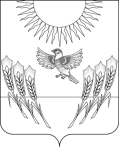 СОВЕТ НАРОДНЫХ ДЕПУТАТОВВоробьевского муниципального района ВОРОНЕЖСКОЙ ОБЛАСТИР Е Ш Е Н И Е от  28.12.2016 г.  №  58	 	            с. ВоробьевкаО внесении изменений в решение Совета народных депутатов от 28.12.2015 г. № 69 «О районном бюджете на 2016 год.»В соответствии со статьями 15, 52 Федерального закона от 06.10.2003 г. № 131-ФЗ «Об общих принципах организации местного самоуправления в Российской Федерации» Совет народных депутатов РЕШИЛ:Внести в решение Совета народных депутатов Воробьевского муниципального района от 28.12.2015 г. № 69 «О районном бюджете на 2016 год» следующие изменения:1. Пункт 1 изложить в следующей редакции:«1.Утвердить основные характеристики районного бюджета на 2016 год:1.1.Прогнозируемый общий объем доходов районного бюджета в сумме 368498,63205 тыс. рублей, в том числе безвозмездные поступления от других бюджетов бюджетной системы в сумме 280469,767 тыс. рублей. 1.2.Общий объем расходов районного бюджета в сумме 376573,95079 тыс. рублей.1.3.Прогнозируемый дефицит районного бюджета в сумме 8075,31874 тыс. рублей или 9,4 % к утвержденному общему годовому объему доходов районного бюджета без учета утвержденного объема безвозмездных поступлений из областного бюджета».2.Пункт 15 изложить в новой редакции: «15. Утвердить распределение иных межбюджетных трансфертов на организацию проведения оплачиваемых общественных работ на 2016 год согласно приложению 11, и распределение иных межбюджетных трансфертов по сельским поселениям на 2016 год, согласно приложению №14 к настоящему решению»3.Приложения № 1,2,6,7,13 изложить в редакции приложений № 1,2,3,4,5 к настоящему решению соответственно.4.Дополнить приложением №14, согласно приложению №6 к настоящему решению.5.Настоящее решение вступает в силу со дня его официального опубликования.Глава Воробьевского муниципального района 						         В.А. ЛасуковПриложение № 1к решению Совета народных депутатов Воробьевского муниципального районаот  28.12.2016 г.  №  58  . «Приложение № 1к решению Совета народных депутатов Воробьевского муниципального районаот  28.12.2015 г. № 69   Поступление доходов в районный бюджет Воробьевского муниципального  района в 2016 году.Приложение № 2к решению Совета народных депутатов Воробьевского муниципального районаот  28.12.2016 г.  №  58   «Приложение № 2к решению Совета народных депутатов Воробьевского муниципального районаот  28.12.2015 г. № 69   Источники внутреннего финансирования дефицита районного бюджета на 2016 год Приложение № 3к решению Совета народных депутатов Воробьевского муниципального районаот  28.12.2016 г.  №  58  «Приложение № 6к решению Совета народных депутатов Воробьевского муниципального районаот  28.12.2015 г. № 69   Распределение  бюджетных ассигнований по разделам и подразделам,  целевым статьям (муниципальным программам Воробьевского муниципального района) и  группам видов расходов классификации расходов районного бюджета на 2016 годПриложение № 4к решению Совета народных депутатов Воробьевского муниципального районаот  28.12.2016 г.  №  58  «Приложение № 7к решению Совета народных депутатов Воробьевского муниципального района     от  28.12.2015 г. № 69   Ведомственная структура расходов бюджета Воробьевского муниципального района на 2016 годПриложение № 5к решению Совета народных депутатов Воробьёвского муниципального районаот  28.12.2016 г.  №  58  «Приложение № 13к решению Совета народных депутатов Воробьевского муниципального районаот  28.12.2015 г. № 69Распределение бюджетных ассигнований по разделам и подразделам, целевым статьям, (муниципальным программам Воробьевского муниципального района) и группам видов расходов, классификации расходов районного бюджета на 2016 год Приложение № 6к решению Совета народных депутатов Воробьевского муниципального районаот  28.12.2016 г.  №  58  Приложение № 14к решению Совета народных депутатов Воробьевского муниципального районаот 28.12.2015г. № 69        Распределение   иных межбюджетных трансфертов по сельским поселениям на 2016 год  Наименование Коды бюджетной Сумма классификации тыс.руб.Доходы1000000000000000086114,22505Налоги на прибыль, доходы1010000000000000046540Налог на доходы физических лиц 10102000010000110.46540Налог на доходы физических лиц с доходов, источником которых является налоговый агент, за исключением доходов, в отношении которых исчисление и уплата налога осуществляются в соответствии со статьями 227, 227.1 и 228 Налогового кодекса Российской Федерации 10102010010000110.45774Налог на доходы физических лиц с доходов, полученных от осуществления деятельности физическими лицами, зарегистрированными в качестве индивидуальных предпринимателей, нотариусов, занимающихся частной практикой, адвокатов, учредивших адвокатские кабинеты и других лиц, занимающихся частной практикой в соответствии со статьей 227 Налогового кодекса Российской Федерации10102020010000110.601Налог на доходы физических лиц с доходов,  полученных физическими лицами в соответствии со статьей 228 Налогового Кодекса Российской Федерации10102030010000110.148Налог на доходы физических лиц в виде фиксированных авансовых платежей с доходов, полученных физическими лицами, являющимися иностранными гражданами, осуществляющими трудовую деятельность по найму у физических лиц на основании патента в соответствии со статьей 227.1 Налогового кодекса Российской Федерации10102040010000110.17Налоги на совокупный налог1050000000000000010297Единый налог на вмененный доход для отдельных видов деятельности105020000200001104699Единый сельскохозяйственный налог105030000100001105598Государственная пошлина10800000000000000459Государственная пошлина по делам, рассматриваемым в судах общей юрисдикции, мировыми судьями10803000010000110.459Государственная пошлина по делам, рассматриваемым в судах общей юрисдикции, мировыми судьями (за исключением государственной пошлины по делам, рассматриваемым Верховным Судом Российской Федерации)10803010010000110.459Доходы от использования имущества, находящегося в государственной и муниципальной собственности1110000000000000014385,12505Проценты, полученные от предоставления бюджетных кредитов внутри страны за счет средств бюджетов муниципальных районов11103050050000120.398,12505Доходы, получаемые в виде арендной платы за земельные участки, государственная собственность на которые не разграничена, а также средства от продажи права на заключение договоров аренды указанных земельных участков11105010000000120.13094Доходы, получаемые в виде арендной платы за земельные участки, государственная собственность на которые не разграничена и которые расположены в границах поселений, а также средства от продажи права на заключение договоров аренды указанных земельных участков11105013100000120.13094Доходы, получаемые в виде арендной платы за земли после разграничения государственной собственности на землю, а также средства от продажи права на заключение договоров аренды указанных земельных участков (за исключением земельных участков бюджетных и автономных учреждений)     11105020000000120.386Доходы, получаемые в виде арендной платы, а также средства от продажи права на заключение договоров аренды за земли находящиеся в собственности муниципальных районов (за исключением земельных участков муниципальных бюджетных и автономных учреждений)11105025050000120.386Доходы от сдачи в аренду имущества, находящегося в оперативном управлении органов государственной власти, органов местного самоуправления, государственных внебюджетных фондов и созданных ими учреждений (за исключением имущества автономных учреждений)11105030000000120.507Доходы от сдачи в аренду имущества, находящегося в оперативном управлении органов управления муниципальных районов и созданных ими учреждений (за исключением имущества муниципальных автономных учреждений)11105035050000120.507Платежи при пользовании природными ресурсами11200000000000000239Платежи за негативное воздействие на окружающую среду11201000010000120239Доходы от оказания платных услуг и компенсации затрат государства113000000000000008450Прочие доходы от оказания платных услуг получателями средств бюджетов муниципальных районов11301995050000130.8450Доходы от материальных и нематериальных активов114000000000000004641Доходы от реализации имущества, находящегося в госуд. и муниц. собственности (за исключ. имущества бюджетных и автономных учреждений, а также имущества госуд. и муницип. унитарных предприятий, в т.ч. казенных)11402000000000430.409Доходы от продажи земельных участков, находящихся в госуд. и муницип. собственности (за исключ. земельных участков бюджетных и автономных учреждений)11406000000000430.4232Штрафы, санкции, возмещение ущерба116000000000000001063Прочие поступления от денежных взысканий (штрафов) и иных сумм в возмещение ущерба116900000000001401063Прочие поступления от денежных взысканий (штрафов) и иных сумм в возмещение ущерба, зачисляемые в бюджеты муниципальных районов11690050050000140.1063Прочие неналоговые доходы бюджетов муниципальных районов (ЦЗН)11705050050000180.40,1Прочие неналоговые доходы бюджетов муниципальных районов (ЦЗН)1170505005000018040,1Безвозмездные поступления20000000000000000282384,407Безвозмездные поступления от других бюджетов бюджетной системы20200000000000000280469,767Дотации бюджетам муниципальных образований на выравнивание бюджетной обеспеченности2020100105000015138590Субсидии бюджетам муниципальных образований ВО «Обеспечение жильем молодых семей» (обл)20202008050000151221,9Субсидии бюджетам муниципальных образований ВО «Обеспечение жильем молодых семей» (фед)20202051050000151270,1Субсидии бюджетам муниципальных районов  на софинансирование объектов капитального строительства (обл.)202020770500001511142,2Субсидии на строительство и реконструкцию системы водоснабжения (обл.)202020770500001512768Субсидии бюджетам муниципальных районов  на софинансирование объектов капитального строительства (обл.)202020770500001519905,6ФЦП «Устойчивое развитие сельских территорий на 2014-2017гг(развитие водоснабжения) (фед.)202020770500001512548,2Субсидии на улучшение жилищных условий граждан, проживающих в с/м, в том числе молодых семей и молодых специалистов (обл)202020850500001511872,973Субсидии на улучшение жилищных условий граждан, проживающих в с/м, в том числе молодых семей и молодых специалистов (фед)202020850500001512847,079Субсидии на обеспечение учащихся общеобразовательных организаций молочной продукцией (обл.)20202999050000151687,9Субсидии на подготовку карт для установки границ населенных пунктов сельских поселений 20202999050000151.329,344Субсидии на капитальный ремонт общеобразовательных учреждений202029990500001512924,2Субсидии на создание в сельской местности условий для занятия физической культурой и спортом20202999050000151.1500Субсидии на организацию оборонно-спортивных профильных смен для подростков допризывного возраста (обл.)20202999050000151.38,9Субсидии на организацию профильных и тематических смен различной направленности в учреждениях отдыха и оздоровления детей и подростков  (обл.)20202999050000151.62,4Субсидии на организацию отдыха и оздоровления детей в лагерях дневного пребывания (обл.)20202999050000151.590Субсидии на оздоровление детей (на организацию отдыха детей в каникулярное время)20202999050000151.105,84Субсидии местным бюджетам для долевого финансирования приоритетных социально-значимых расходов для поселений20202999050000151.29896Субсидии для погашения задолженности по бюджетным кредитам, предоставленным муниципальным образованиям Воронежской области из областного бюджета, с целью оздоровления муниципальных финансов20202999050000151.6330,018Субсидии для погашения задолженности по бюджетным кредитам, предоставленным муниципальным образованиям Воронежской области из областного бюджета, с целью оздоровления муниципальных финансов20202999050000151.8684,7750Субсидии для погашения задолженности по бюджетным кредитам, предоставленным муниципальным образованиям Воронежской области из областного бюджета, с целью оздоровления муниципальных финансов20202999050000151.438,430Субсидии для погашения задолженности по бюджетным кредитам, предоставленным муниципальным образованиям Воронежской области из областного бюджета, с целью оздоровления муниципальных финансов20202999050000151.6247,9Субсидии бюджетам муниципальных образований на уличное освещение202029990500001511063,706Субсидии на капитальный ремонт и ремонт автомобильных дорог общего пользования местного значения2020299905000015120000Субсидии на реализацию мероприятий ГП РФ «Доступная среда» на 2011-2020 годы (фед.)20202207050000151415,2Субсидии на реализацию мероприятий ГП РФ «Доступная среда» на 2011-2020 годы (фед.)20202207050000151400Субсидии на реализацию мероприятий ГП РФ «Укрепление единства российской нации и этнокультурное развитие народов России» на 2014-2020 годы (фед.)202020510500001511300Субвенции бюджетам на проведение Всеросийской сельскохозяйственной переписи (фед.)20203020050000151716,7Субвенция бюджетам муниципальных районов на выплату единовременного пособия при всех формах устройства детей, лишенных родительского попечения, в семью2020302005000015181,3Субвенция бюджетам муниципальных районов на компенсацию, выплачиваемую родителям в целях материальной поддержки воспитания и обучения детей, посещающих образовательные организации, реализующие общеобразовательную программу дошкольного образования20203029050000151680Субвенция бюджетам муниципальных районов на осуществление полномочий по сбору информации от поселений, необходимой для ведения регистра муниципальных нормативно-правовых актов20203024050000151376Субвенция бюджетам муниципальных образований на создание и организацию деятельности административных комиссий20203024050000151336Субвенция бюджетам муниципальных образований на создание и организацию деятельности комиссий по делам несовершеннолетних и защите их прав20203024050000151387Субвенция бюджетам муниципальных образований на осуществление полномочий по расчету и предоставлению дотаций на выравнивание бюджетной обеспеченности поселений за счет областного бюджета202030240500001513207Субвенция бюджетам муниципальных образований на выполнение переданных полномочий по организации и осуществлению деятельности по опеке и попечительству20203024050000151786Субвенция бюджетам муниципальных районов на обеспечение выплат приемной семье на содержание подопечных детей202030270500001511682Субвенция бюджетам муниципальных районов на обеспечение выплат семьям опекунов на содержание подопечных детей202030270500001513027Субвенция бюджетам муниципальных районов на вознаграждение, причитающееся приемному родителю202030270500001511794,2Субвенция бюджетам муниципальных районов на обеспечение единовременной выплаты при передаче ребенка на воспитание в семью2020399905000015117,7Субвенция бюджетам муниципальных районов на обеспечение единовременной выплаты при устройстве в семью ребенка-инвалида или ребенка, достигшего возраста 10 лет, а так же при передаче в семью братьев (сестер)20203999050000151332,3Субвенции бюджетам муниципальных образований на финансирование общеобразовательных учреждений в части реализации ими государственного стандарта общего образования20203999050000151103493,6Субвенция бюджетам муниципальных районов на обеспечение государственных гарантий реализации прав на получение общедоступного дошкольного образования2020399905000015117359,6Субвенция бюджетам муниципальных районов на осуществление отдельных государственных полномочий по организации деятельности по отлову и содержанию безнадзорных животных202039990500001514,1Взаимные расчеты2020401205000015199,972Взаимные расчеты20204012050000151250Взаимные расчеты20204012050000151300Взаимные расчеты2020401205000015120Взаимные расчеты20204012050000151100Иные межбюджетные трансферты бюджетам муниципальных районов на подключение общедоступных библиотек РФ к сети Интернет и развитие  системы библиотечного дела с учетом задачи расширения информационных технологий и оцифровки20204041050000151122,6Межбюджетные трансферты на поощрение достижения наилучших значений региональных показателей202040590500001513000Иные межбюджетные трансферты бюджетам муниципальных районов на организацию проведения оплачиваемых общественных  работ2020499905000015168,2Иные межбюджетные трансферты бюджетам муниципальных районов на комплектование книжных фондов библиотек202040250500001519,5Межбюджетные трансферты, передаваемые бюджетам муниципальных районов на осуществление части полномочий по архитектуре и градостроительной деятельности20204014050000151356Межбюджетные трансферты, передаваемые бюджетам муниципальных районов на осуществление части полномочий по земельному контролю20204014050000151148,33Межбюджетные трансферты, передаваемые бюджетам муниципальных районов на осуществление части полномочий по библиотечному обслуживанию20204014050000151534Прочие безвозмездные поступления207050300500001511914,64Всего доходов:368498,63205№ п/пНаименованиеКод бюджетнойклассификацииСумма, тыс. рублейИсточники внутреннего финансирования дефицита бюджета010000000000000008075,318741.Бюджетные кредиты от других бюджетов бюджетной системы Российской Федерации0103000000000000092,209Получение бюджетных кредитов от других бюджетов бюджетной системы Российской федерации в валюте Российской Федерации0103000000000070022202,763Получение бюджетных кредитов от других бюджетов бюджетами субъектов Российской Федерации в валюте Российской Федерации0103000000000071022202,763Погашение бюджетных кредитов, полученных от других бюджетов системы Российской Федерации в валюте Российской Федерации0103000000000080022110,554Погашение бюджетами субъектов Российской Федерации кредитов от других бюджетов системы Российской Федерации в валюте Российской Федерации0103000000000081022110,5542.Изменение остатков средств на счетах по учету средств бюджета01050000000000000830,50374Увеличение остатков средств бюджетов010500000000005000Увеличение прочих остатков средств бюджетов 010502000000005000Увеличение прочих остатков денежных средств бюджетов010502010000005100Уменьшение остатков средств бюджетов01050000000000600830,50374Уменьшение прочих остатков средств бюджетов01050200000000610830,50374Уменьшение прочих остатков денежных средств бюджетов01050201000000610830,503743.Иные источники внутреннего финансирования дефицита бюджета01060500000000000-7152,606Бюджетные кредиты, предоставленные внутри страны в валюте РФ 010605000000000000Возврат бюджетных кредитов предоставленных внутри страны в валюте РФ0106050000000060016197,042Возврат бюджетных кредитов предоставленных другим бюджетам бюджетной системы РФ в валюте РФ0106050201000064016197,042Предоставление бюджетных кредитов внутри страны в валюте РФ010605000000005009044,436Предоставление бюджетных кредитов другим бюджетам бюджетной системы РФ из бюджетов субъектов РФ в валюте РФ010605020100005409044,436НаименованиеРзПРЦСРВРСумма (тыс.руб.)В С Е Г О376573,95079ОБЩЕГОСУДАРСТВЕННЫЕ ВОПРОСЫ0128810,98Функционирование законодательных (представительных) органов государственной власти и представительных органов муниципальных образований01031967Не программная часть010391 0 00 000001967Обеспечение деятельности Совета народных депутатов Воробьевского муниципального района010391 1 00 000001967Мероприятия, осуществляемые органами законодательной власти. (Расходы на выплаты персоналу в целях обеспечения выполнения функций государственными (муниципальными) органами, казенными учреждениями, органами управления государственными внебюджетными фондами)010391 1 00 820101001827Мероприятия осуществляемые органами законодательной власти (Закупка товаров, работ и услуг для государственных (муниципальных) нужд)010391 1 00 82010200140Функционирование Правительства Российской Федерации, высших исполнительных органов государственной власти субъектов Российской Федерации, местных администраций010420815,65Муниципальная программа Воробьевского муниципального района «Муниципальное управление и гражданское общество Воробьевского муниципального района»010411 0 00 0000020815,65Подпрограмма «Обеспечение реализации муниципальной программы»010411 2 00 0000020815,65Основное мероприятие «Финансовое обеспечение деятельности администрации Воробьевского муниципального района»010411 2 01 0000020815,65Расходы на обеспечение функций государственными органами (Расходы на выплаты персоналу в целях обеспечения выполнения функций государственными (муниципальными) органами, казенными учреждениями, органами управления государственными внебюджетными фондами)010411 2 01 8201010012169Расходы на обеспечение функций государственными органами (Закупка товаров, работ и услуг для государственных (муниципальных) нужд)010411 2 01 820102006826,65Расходы на обеспечение функций государственными органами в рамках подпрограммы (Закупка товаров, работ и услуг для государственных (муниципальных) нужд)010411 2 01 82010800465Расходы на обеспечение деятельности главы администрации Воробьевского муниципального района (Расходы на выплаты персоналу в целях обеспечения выполнения функций государственными (муниципальными) органами, казенными учреждениями, органами управления государственными внебюджетными фондами)010411 2 01 820201001355Обеспечение деятельности финансовых, налоговых и таможенных органов и органов финансового (финансово-бюджетного) надзора01063419Муниципальная программа Воробьевского муниципального района "Управление муниципальными финансами, создание условий для эффективного и ответственного управления муниципальными финансами, повышение устойчивости бюджетов муниципальных образований Воробьевского муниципального района"010610 0 00 000003419Подпрограмма «Управление муниципальными финансами»010610 1 00 000003419Основное мероприятие «Организация исполнения бюджета Воробьевского муниципального района и формирование бюджетной отчетности»010610 1 03 000003419Расходы на обеспечение  функций государственных органов (Расходы на выплаты персоналу в целях обеспечения выполнения функций государственными (муниципальными) органами, казенными учреждениями, органами управления государственными внебюджетными фондами)010610 1 03 820101002687Расходы на обеспечение функций государственных органов (Закупка товаров, работ и услуг для государственных (муниципальных) нужд)010610 1 03 82010200732Другие общегосударственные вопросы01132609,33Муниципальная программа Воробьевского муниципального района  «Развитие образования»011301 0 00 00000786Подпрограмма «Обеспечение реализации муниципальной программы»011301 5 00 00000786Основное мероприятие «Функционирование отдела по образованию Воробьевского муниципального района. Органов опеки и попечительства, РМК, централизованной бухгалтерии».011301 5 01 00000786Расходы на обеспечение функций государственных органов по организации и осуществлению деятельности по опеке и попечительству011301 5 01 78240100677,33889Расходы на обеспечение функций государственных органов по организации и осуществлению деятельности по опеке и попечительству011301 5 01 78240200108,66111Муниципальная программа Воробьевского муниципального района «Муниципальное управление и гражданское общество Воробьевского муниципального района»011311 0 00 000001603,33Подпрограмма «Обеспечение реализации муниципальной программы»011311 2 00 000001603,33Основное мероприятие «Финансовое обеспечение деятельности администрации Воробьевского муниципального района»011311 2 01 000001603,33Расходы на обеспечение функций государственных органов  на создание и организацию деятельности комиссий по делам несовершеннолетних и защите их прав (Расходы на выплаты персоналу в целях обеспечения выполнения функций государственными (муниципальными) органами, казенными учреждениями, органами управления государственными внебюджетными фондами)011311 2 01 78080100346,69696Расходы на обеспечение функций государственных органов  на создание и организацию деятельности комиссий по делам несовершеннолетних и защите их (Закупка товаров, работ и услуг для государственных (муниципальных) нужд)011311 2 01 7808020040,30304Расходы на обеспечение функций государственных органов  на осуществление полномочий по сбору информации от поселений, входящих в муниципальный район, необходимой для ведения  регистра муниципальных нормативных правовых (Расходы на выплаты персоналу в целях обеспечения выполнения функций государственными (муниципальными) органами, казенными учреждениями, органами управления государственными внебюджетными фондами)011311 2 01 78090100329,45986Расходы на обеспечение функций государственных органов  на осуществление полномочий по сбору информации от поселений, входящих в муниципальный район, необходимой для ведения  регистра муниципальных нормативных правовых актов (Закупка товаров, работ и услуг для государственных (муниципальных) нужд)011311 2 01 7809020046,54014Расходы на обеспечение функций государственных органов  на осуществление полномочий по созданию и организации деятельности административных комиссий (Расходы на выплаты персоналу в целях обеспечения выполнения функций государственными (муниципальными) органами, казенными учреждениями, органами управления государственными внебюджетными фондами)011311 2 01 78470100293,15715Расходы на обеспечение функций государственных органов  на осуществление полномочий по созданию и организации деятельности административных комиссий  (Закупка товаров, работ и услуг для государственных (муниципальных) нужд011311 2 01 7847020042,84285Расходы на обеспечение функций государственных органов на осуществление части полномочий по архитектуре, градостроительной деятельности и земельному контролю (Расходы на выплаты персоналу в целях обеспечения выполнения функций государственными (муниципальными) органами, казенными учреждениями, органами управления государственными внебюджетными фондами)011311 2 01 01590100468,42547Расходы на обеспечение функций государственных органов на осуществление части полномочий по архитектуре, градостроительной деятельности и земельному контролю (Закупка товаров,  работ и услуг для государственных (муниципальных) нужд)011311 2 01 0159020035,90453Муниципальная  программа Воробьевского муниципального района  «Экономическое развитие и инновационная экономика»011307 0 00 00000220Подпрограмма «Управление муниципальным имуществом»011307 2 00 00000220Основное мероприятие «Оформление прав собственности, в том числе проведение межевых и кадастровых работ, проведение независимой оценки рыночной стоимости объектов, опубликование информационных сообщений в СМИ».011307 2 01 00000220Выполнение других расходных обязательств (Закупка товаров, работ и услуг для государственных (муниципальных) нужд)011307 2 01 82010200220Национальная безопасность и правоохранительная деятельность031201,972Защита населения территории от чрезвычайных ситуаций природного и техногенного характера, гражданская оборона03091201,972Муниципальная программа Воробьевского муниципального района «Защита населения и территории Воробьевского района от чрезвычайных ситуаций, обеспечение пожарной безопасности и безопасности людей на водных объектах»030904 0 00 000001201,972Подпрограмма «Защита населения и территории Воробьевского района от чрезвычайных ситуаций, обеспечение пожарной безопасности и безопасности людей на водных объектах»030904 1 00 000001201,972Расходы по обеспечению деятельности (оказание услуг) муниципальных учреждений  (Расходы на выплаты персоналу в целях обеспечения выполнения функций государственными (муниципальными) органами, казенными учреждениями, органами управления государственными внебюджетными фондами)030904 1 00 005901001056Расходы на обеспечение деятельности (оказание услуг) муниципальных учреждений  (Закупка товаров, работ и услуг для государственных (муниципальных) нужд)030904 1 00 0059020046Межбюджетные трансферты из областного бюджета на проведение аварийно-востановительных работ и иных мероприятий, связанных с предупреждением и ликвидацией последствий стихийных бедствий и других чрезвычайных ситуаций 030904 1 00 2057020099,972Национальная экономика049263,183Сельское хозяйство и рыболовство04052002,533Муниципальная программа Воробьевского муниципального района «Развитие сельского хозяйства, производства пищевых продуктов и инфраструктуры агропродовольственного рынка»040508 0 00 000001281,733Подпрограмма «Развитие информационно-консультационной службы Воробьевского муниципального района Воронежской области»040508 3 00 000001281,733Основное мероприятие "Оказание консультационных услуг предприятиям агропромышленного комплекса, крестьянским (фермерским) хозяйствам и гражданам, ведущим личное подсобное хозяйство."040508 3 01 000001281,733Расходы на обеспечение деятельности (оказание услуг) государственных  учреждений (Расходы на выплаты персоналу в целях обеспечения выполнения функций государственными (муниципальными) органами, казенными учреждениями, органами управления государственными внебюджетными фондами)040508 3 01 00590100794Расходы на обеспечение деятельности (оказание услуг) муниципальных учреждений  (Закупка товаров, работ и услуг для государственных (муниципальных) нужд)040508 3 01 00590200487,733Муниципальная программа Воробьевского муниципального района «Муниципальное управление и гражданское общество Воробьевского муниципального района»040511 0 00 00000720,8Подпрограмма «Повышение эффективности  деятельности органов местного самоуправления  и развитие гражданского общества»040511 1 00 000004,1Основное мероприятие «Обеспечение проведения противоэпизоотических мероприятий»040511 1 04 000004,1Расходы по организации деятельности по отлову и содержанию безнадзорных животных  (Закупка товаров, работ и услуг для государственных (муниципальных) нужд)040511 1 04 788002004,1Субвенции бюджетам на проведение Всероссийской сельскохозяйственной переписи (фед.) 040511 1 05 53910200716,7Транспорт0408511,00Муниципальная  программа Воробьевского муниципального района  «Развитие пассажирского транспорта общего пользования Воробьевского муниципального района»040812 0 00 00000511Подпрограмма «Развитие пассажирского транспорта общего пользования Воробьевского муниципального района»040812 1 00 00000511Основное мероприятие «Обеспечение экономической устойчивости автомобильного транспортного предприятия  осуществляющего деятельность по перевозке пассажиров».040812 1 02 00000511Субсидии юридическим лицам (кроме государственных учреждений) и физическим лицам-производителям товаров, работ и услуг (Предоставление субсидий бюджетным, автономным учреждениям и иным некоммерческим организациям)040812 1 02 00590600511Дорожное хозяйство (дорожные фонды)040920000Субсидии на капитальный ремонт и ремонт автомобильных дорог общего пользования местного значения (обл.)040910 2 02 7885050020000Другие вопросы в области в области национальной экономики04127559,727Муниципальная программа Воробьевского муниципального района «Развитие образования»041201 0 00 000000Подпрограмма «Обеспечение реализации муниципальной программы»041201 5 00 000000Основное мероприятие «Прочие мероприятия в области образования (расходы на приобретение бланочной документации, проведение районных семинаров, конференций, обеспечение участия в областных, всероссийских мероприятиях, проведение иных работ и услуг для обеспечения выполнения целей и задач подпрограммы)».041201 5 04 000000Мероприятия  муниципальной программы (Закупка товаров, работ и услуг для государственных (муниципальных) нужд)"041201 5 04 400902000Капитальные вложения в объекты муниципальной собственности, строительство котельной (Солонецкой СОШ) 041209 1 02 881004006336,4Софинансирование расходов районного бюджета041209 1 02 005902008,9Софинансирование расходов районного бюджета041209 1 02 881004006,35Мероприятия муниципальной программы (Закупка товаров, работ и услуг для государственных (муниципальных) нужд)"041208 2 02 00590200398Расходы на организацию проведения оплачиваемых общественных работ (Межбюджетные трансферты)041210 2 02 7843050068,2Субсидии на подготовку карт для установки границ населенных пунктов сельских поселений 041210 2 02 78460500741,877Жилищно-коммунальное хозяйство0516285,506ФЦП «Устойчивое развитие сельских территорий на 2014-2017гг(развитие водоснабжения) (фед.)050225 7 02 501804002548,2Субсидии бюджетам муниципальных образований на уличное освещение050310 2 02 786702001063,706Субсидии бюджетам муниципальных районов  на софинансирование объектов капитального строительства (обл.)050510 2 02 R01804009905,6Субсидии на строительство и реконструкцию системы водоснабжения (обл)050510 2 02 781004002768Образование07203695,88203Дошкольное образование070129912,85Муниципальная программа Воробьевского муниципального района «Развитие образования».070101 0 00 0000029912,85Подпрограмма «Развитие дошкольного и общего образования»070101 1 00 0000029912,85Основное мероприятие «Развитие дошкольного образования»070101 1 01 0000029912,85Расходы на обеспечение деятельности (оказания услуг) муниципальных учреждений (Расходы на  выплаты персоналу в целях обеспечения выполнения функций государственными (муниципальными) органами, казенными учреждениями, органами управления государственными внебюджетными фондами)070101 1 01 005901004340Расходы на обеспечение деятельности (оказания услуг) муниципальных учреждений (Закупка товаров, работ и услуг для государственных (муниципальных) нужд)070101 1 01 005902007026,25Расходы на обеспечение деятельности (оказания услуг) государственных учреждений (Иные бюджетные ассигнования)070101 1 01 005908001187Расходы на обеспечение деятельности (оказания услуг) муниципальных учреждений по предоставлению субвенций бюджетам муниципальных образований на обеспечение государственных гарантий реализации прав на получение общедоступного дошкольного образования (Расходы на выплаты персоналу в целях обеспечения выполнения функций государственными (муниципальными) органами, казенными учреждениями, органами управления государственными внебюджетными фондами)070101 1 01 7829010017194,0858Расходы на обеспечение деятельности (оказания услуг) муниципальных учреждений по предоставлению субвенций бюджетам муниципальных образований на обеспечение государственных гарантий прав граждан на получение общедоступного дошкольного образования (Закупка товаров, работ и услуг для государственных (муниципальных) нужд)070101 1 01 78290200 165,5142Общее образование0702160624,9249Муниципальная программа Воробьевского муниципального района «Развитие образования».070201 0 00 00000161474,47483Подпрограмма «Развитие дошкольного и общего образования»070201 1 00 00000151082,47483Основное мероприятие «Развитие общего образования»070201 1 02 00000151082,47483Расходы на обеспечение деятельности (оказания услуг) муниципальных учреждений (Закупка товаров, работ и услуг для государственных (муниципальных) нужд)070201 1 02 0059020036013Межбюджетные трансферты на поощрение достижения наилучших значений региональных показателей (Ремонт Воробьевской СОШ)070201 1 02 784902002670,77483Расходы на обеспечение деятельности (оказания услуг) государственных учреждений (Иные бюджетные ассигнования)070201 1 02 005908003673Расходы на обеспечение деятельности (оказания услуг) государственных учреждений по предоставлению субвенций бюджетам муниципальных образований на обеспечение государственных гарантий реализации прав на получение общедоступного и бесплатного общего образования (Расходы на выплаты персоналу в целях обеспечения выполнения функций государственными (муниципальными) органами, казенными учреждениями, органами управления государственными внебюджетными фондами)070201 1 02 7812010099928,50096Расходы на обеспечение деятельности (оказания услуг) муниципальных учреждений по предоставлению субвенций бюджетам муниципальных образований на обеспечение государственных гарантий прав граждан на получение общедоступного и бесплатного общего образования (Закупка товаров, работ и услуг для государственных (муниципальных) нужд)070201 1 02 781202003565,09904Субсидии на капитальный ремонт общеобразовательных учреждений070201 1 02 783602002024,2Субсидии на капитальный ремонт общеобразовательных учреждений070201 1 02 R5200200900Межбюджетные трансферты из областного бюджета на приобретение мягкого инвентаря070201 1 02 2054020020Субсидии на обеспечение учащихся общеобразовательных организаций молочной продукцией (обл.)070201 1 02 78130200687,9Субсидии на создание в сельской местности условий для занятия физической культурой и спортом070201 1 02 R09702001500Взаимные расчеты070201 1 02 70100200100Подпрограмма «Развитие дополнительного образования и воспитания»070201 3 00 0000010392Основное мероприятие «Развитие инфраструктуры и обновление содержания дополнительного образования детей.»070201 3 01 0000010392Расходы на обеспечение деятельности (оказания услуг) муниципальных учреждений (Расходы на  выплаты персоналу в целях обеспечения выполнения функций государственными (муниципальными) органами, казенными учреждениями, органами управления государственными внебюджетными фондами)070201 3 01 005901006248Расходы на обеспечение деятельности (оказания услуг) муниципальных учреждений (Закупка товаров, работ и услуг для государственных (муниципальных) нужд)070201 3 01 005902002558Расходы на обеспечение деятельности (оказания услуг) государственных учреждений (Иные бюджетные ассигнования)070201 3 01 005908001586Муниципальная программа Воробьевского муниципального района «Развитие культуры и туризма».070205 0 00 000003880,95Подпрограмма «Дополнительное образование»070205 2 00 000003880,95Основное мероприятие «Развитие дополнительного образования в сфере культуры»070205 2 01 000003880,95Расходы на обеспечение деятельности (оказания услуг) муниципальных учреждений (Расходы на выплаты персоналу в целях обеспечения выполнения функций государственными (муниципальными) органами, казенными учреждениями, органами управления государственными внебюджетными фондами)070205 2 01 005901003548Расходы на обеспечение деятельности (оказания услуг) муниципальных учреждений (Закупка товаров, работ и услуг для государственных (муниципальных) нужд)070205 2 01 00590200319,95Расходы на обеспечение деятельности (оказания услуг) муниципальных учреждений (Иные бюджетные ассигнования)070205 2 01 0059080013Администрация (газ по Солонецкой СОШ)070209 1 02 0059020070Молодежная политика и оздоровление детей07071040,24Муниципальная программа Воробьевского муниципального района «Развитие образования».070701 0 00 000001040,24Подпрограмма «Создание условий для организации отдыха и оздоровления детей и молодежи Воробьевского муниципального района»070701 4 00 000001040,24Основное мероприятие «Организация оздоровления детей и молодежи»070701 4 02 000001040,24Мероприятия по организации отдыха и оздоровление детей в рамках подпрограммы "Вовлечение молодежи в социальную практику" муниципальной программы "Развитие образования" (Закупка товаров, работ и услуг для государственных (муниципальных) нужд)070701 4 02 80280200225,035Мероприятия  по организации отдыха и оздоровление детей в рамках  подпрограммы "Вовлечение молодежи в социальную практику" муниципальной программы "Развитие образования" (Закупка товаров, работ и услуг для государственных (муниципальных) нужд)070701 4 02 8028030011,45Субсидии на организацию оборонно-спортивных профильных смен для подростков допризывного возраста (обл.)070701 4 02 78320200636,6Субсидии на оздоровление детей (на организацию отдыха детей в каникулярное время)070703 2 04 784103006,615Субсидии на оздоровление детей (на организацию отдыха детей в каникулярное время)070703 2 04 78410300160,54Другие вопросы в области образования07097317,3672Муниципальная программа Воробьевского муниципального района «Развитие образования».070901 0 00 000007317,3672Подпрограмма «Обеспечение реализации муниципальной программы»070901 5 00 000007317,3672Основное мероприятие «Функционирование отдела по образованию Воробьевского муниципального района. Органов опеки и попечительства, РМК, централизованной бухгалтерии»070901 5 01 000007317,3672Расходы на обеспечение  функции государственных органов (Расходы на выплаты персоналу в целях обеспечения выполнения функций государственными (муниципальными) органами, казенными учреждениями, органами управления государственными внебюджетными фондами)070901 5 01 820101002631Расходы на обеспечение функций государственных органов (Закупка товаров, работ и услуг для государственных (муниципальных) нужд)070901 5 01 82010200387Расходы на обеспечение деятельности (оказания услуг) государственных учреждений (Иные бюджетные ассигнования)070901 5 01 820108002Расходы на обеспечение деятельности (оказания услуг) муниципальных учреждений  (Расходы на выплаты персоналу в целях обеспечения выполнения функций государственными (муниципальными) органами, казенными учреждениями, органами управления государственными внебюджетными фондами)070901 5 01 005901003611Расходы на обеспечение деятельности (оказания услуг) государственных учреждений (Закупка товаров, работ и услуг для государственных (муниципальных) нужд070901 5 01 00590200685,3672Расходы на обеспечение деятельности (оказания услуг) государственных учреждений (Иные бюджетные ассигнования)070901 5 01 005908001Культура и кинематография0818667,09797Дворцы и дома культуры, другие учреждения культуры080117809,09797Муниципальная программа Воробьевского муниципального района «Развитие культуры и туризма».080105 0 00 0000017809,09797Подпрограмма «Обеспечение реализации муниципальной  программы»080105 3 00 0000016938,09797Основное мероприятие «Финансовое обеспечение деятельности МКУК «Центр народного творчества»».080105 3 02 0000016938,09797Расходы на обеспечение деятельности (оказания услуг) муниципальных учреждений, (Расходы на выплаты персоналу в целях обеспечения выполнения функций государственными (муниципальными) органами, казенными учреждениями, органами управления государственными внебюджетными фондами)080105 3 02 005901007638Расходы на обеспечение деятельности (оказания услуг) муниципальных учреждений (Закупка товаров, работ и услуг для государственных (муниципальных) нужд)080105 3 02 005902005580,7728Расходы на обеспечение деятельности (оказания услуг) государственных учреждений (Иные бюджетные ассигнования)080105 3 02 005908002045Расходы на обеспечение функций государственных органов на осуществление части полномочий по библиотечному обслуживанию (Расходы на выплаты персоналу в целях обеспечения выполнения функций государственными (муниципальными) органами, казенными учреждениями, органами управления государственными внебюджетными фондами)080105 3 02 01590100534Комплектование книжных фондов библиотек муниципальных образований (Иные межбюджетные трансферты)080105 3 02 514402009,5Подключение общедоступных библиотек к сети Интернет и развитие системы библиотечного дела с учетом задачи расширения информационных технологий и оцифровки (Межбюджетные трансферты)080110 2 02 51460500122,6Межбюджетные трансферты на поощрение достижения наилучших значений региональных показателей (музей)080105 3 02 78490200329,22517Межбюджетные трансферты из областного бюджета (музей)080105 3 02 00590200250Субсидии на реализацию мероприятий ГП РФ «Укрепление единства российской нации и этнокультурное развитие народов России» на 2014-2020 год (фед.)080105 3 02 523602001300Другие вопросы в области культуры, кинематографии0804858Муниципальная программа Воробьевского муниципального района «Развитие культуры и туризма».080405 0 00 00000858Подпрограмма «Обеспечение реализации муниципальной программы»080405 3 00 00000858Основное мероприятие «Финансовое обеспечение деятельности отдела по культуре и туризму Воробьевского муниципального района».080405 3 01 00000858Расходы на обеспечение деятельности (оказания услуг) муниципальных учреждений(Расходы на выплаты персоналу в целях обеспечения выполнения функций государственными (муниципальными) органами, казенными учреждениями, органами управления государственными внебюджетными фондами)080405 3 01 82010100710Расходы на обеспечение деятельности (оказания услуг) муниципальных учреждений (Закупка товаров, работ и услуг для государственных (муниципальных) нужд)080405 3 01 82010200147Расходы на обеспечение деятельности оказания услуг муниципальных учреждений(Закупка товаров, работ и услуг для государственных (муниципальных) нужд)080405 3 01 820108001Социальная политика1016617,752Пенсионное обеспечение10012196,085Муниципальная программа Воробьевского муниципального района «Муниципальное управление и гражданское общество Воробьевского муниципального района»100111 0 00 000002196,085Подпрограмма «Повышение эффективности  деятельности органов местного самоуправления  и развитие гражданского общества»100111 1 00 000002196,085Основное мероприятие «Реализация мер социальной поддержки отдельных категорий граждан»100111 1 02 000002196,085Доплаты к пенсиям государственных служащих субъектов РФ и муниципальных служащих (Социальное обеспечение и иные выплаты)100111 1 02 804703002196,085Социальное обеспечение населения10035793,967Муниципальная программа Воробьевского муниципального района «Обеспечение жильём молодых семей»100302 0 00 00000264Подпрограмма «Обеспечение жильём молодых семей»100302 1 00 00000264Основное мероприятие «Оказание государственной поддержки молодым семьям на приобретение (строительство) жилья»100302 1 01 00000264 Обеспечение жильем молодых семей (Социальное обеспечение и иные выплаты населению)100302 1 01 88540300264Субсидии на улучшение жилищных условий граждан, проживающих в с/м, в том числе молодых семей и молодых специалистов (фед)100302 1 01 501803002847,079Субсидии бюджетам муниципальных образований ВО «Обеспечение жильем молодых семей» (фед)100302 1 01 50200300270,1Муниципальная программа Воробьевского муниципального района «Развитие сельского хозяйства, производства пищевых продуктов и инфраструктуры агропродовольственного рынка»100308 0 00 000002412,788Подпрограмма «Устойчивое развитие сельских территорий Воробьевского муниципального района на 2014–2017 годы и на период до 2020 года»100308 2 00 000002412,788Основное мероприятие «Обеспечение жильем граждан, проживающих в сельской местности, и обеспечение доступным жильем молодых  семей и молодых специалистов на селе»100308 2 01 000002412,788 Обеспечение жильем молодых семей (Социальное обеспечение и иные выплаты населению)100308 2 01 88390300317,915Субсидии на улучшение жилищных условий граждан, проживающих в с/м, в том числе молодых семей и молодых специалистов (обл)100308 2 01 R01803001872,973Субсидии бюджетам муниципальных образований ВО «Обеспечение жильем молодых семей» (обл)100308 2 01 R0200300221,9Охрана семьи и детства10047614,5Муниципальная программа Воробьевского муниципального района «Развитие образования»100401 0 00 000007614,5Подпрограмма «Развитие дошкольного и общего образования" муниципальной программы»100401 1 00 00000680Основное мероприятие «Развитие дошкольного образования»100401 1 01 00000680Компенсация, выплачиваемая родителям (законным представителям) в целях материальной поддержки воспитания и обучения детей, посещающих образовательные организации, реализующие общеобразовательную программу дошкольного образования (Социальное обеспечение и иные выплаты населению)100401 1 01 78150300680Подпрограмма «Социализация детей–сирот и детей, нуждающихся в особой заботе государства»100401 2 00 000006934,5Основное мероприятие «Социализация детей – сирот и детей, нуждающихся в особой заботе государства»100401 2 01 000006934,5Выплаты приемной семье на содержание подопечных (Социальное обеспечение и иные выплаты)100401 2 01 781803001682Обеспечение выплаты вознаграждения, причитающегося приемному родителю (Социальное обеспечение и иные выплаты населению)100401 2 01 781903001794,2Обеспечение выплат семьям опекунов на содержание подопечных детей (Социальное обеспечение и иные выплаты населению)100401 2 01 782003003027Выплаты единовременного пособия при передаче ребенка на воспитание в семью (Социальное обеспечение и иные выплаты)100401 2 01 7821030017,7Выплаты единовременного пособия при устройстве в семью ребенка-инвалида или ребенка, достигшего возраста 10 лет, а также при одновременной передаче на воспитание в семью ребенка вместе с его братьями (сестрами) 0(Социальное обеспечение и иные выплаты)100401 2 01 78220300332,3Выплата единовременного пособия при всех формах устройства детей, лишенных родительского попечения, в семью (Социальное обеспечение и иные выплаты)100401 2 01 5260030081,3Другие вопросы в области социальной политики10061013,2Муниципальная программа Воробьевского муниципального района «Муниципальное управление и гражданское общество Воробьевского муниципального района»100611 0 00 00000198Подпрограмма «Повышение эффективности  деятельности органов местного самоуправления  и развитие гражданского общества»100611 1 00 00000198Основное мероприятие «Поддержка развития общественных организаций социальной направленности»100611 1 03 00000198Социальная поддержка ветеранов войны и труда  (Предоставление субсидий муниципальным бюджетным, автономным учреждениям и иным некоммерческим организациям)100611 1 03 00590600198Субсидии на реализацию мероприятий ГП РФ «Доступная среда» на 2011-2020 год (фед.)100605 3 02 50270200815,2Физическая культура и спорт117730Физическая культура11011053,6Муниципальная программа Воробьевского муниципального района «Развитие физической культуры и спорта»110106 0 00 000001053,6Подпрограмма «Развитие физической культуры и спорта»110106 1 00 000001053,6Основное мероприятие «Участие спортсменов Воробьевского муниципального района в  соревнованиях различных уровней»110106 1 02 000001053,6Мероприятия в области физической культуры и (Закупка товаров, работ и услуг для государственных (муниципальных) нужд)110106 1 02 804102001053,6Другие вопросы в области физической культуры и спорта11056676,4Софинансирование спортплощадки110501 1 02 005904004,4Муниципальная программа Воробьевского муниципального района «Развитие физической культуры и спорта».110506 0 00 000006672Подпрограмма «Развитие физической культуры и спорт»110506 1 00 000006672Основное мероприятие «Строительство стадиона с искусственным покрытием и трибунами на 500 мест в с. Воробьевка»110506 1 07 000006672Мероприятия в области физической культуры и спорта в рамках муниципальной программы «Развитие физической культуры и спорта» (Закупка товаров, работ и услуг для государственных (муниципальных) нужд)110506 1 07 400902001059Субсидии бюджетам муниципальных районов  на софинансирование объектов капитального строительства (обл.)110506 1 07 781004001142,2Субсидии бюджетам муниципальных районов  на софинансирование объектов капитального строительства (обл.)110506 1 07 881004004470,8Межбюджетные трансферты общего характера бюджетам субъектов Российской Федерации и муниципальных образований 1453273,557Дотации на выравнивание бюджетной обеспеченности субъектов Российской Федерации и муниципальных образований14015671Муниципальная программа Воробьевского муниципального района «Управление муниципальными финансами, создание условий для эффективного и ответственного управления муниципальными финансами, повышение устойчивости бюджетов  муниципальных образований Воробьевского муниципального района».140110 0 00 000005671Подпрограмма «Создание условий для эффективного и ответственного управления муниципальными финансами, повышение устойчивости бюджетов  сельских поселений Воробьевского муниципального района».140110 2 00 000005671Основное мероприятие «Выравнивание бюджетной обеспеченности сельским поселениям Воробьевского муниципального района»140110 2 02 000005671Дотации на выравнивание бюджетной обеспеченности поселений (Межбюджетные трансферты)140110 2 02 880205002464Дотации на выравнивание бюджетной обеспеченности поселений (Межбюджетные трансферты)140110 2 02 780505003207Прочие межбюджетные трансферты общего характера140347602,557Муниципальная программа Воробьевского муниципального района «Управление муниципальными финансами, создание условий для эффективного и ответственного управления муниципальными финансами, повышение устойчивости бюджетов  муниципальных образований Воробьевского муниципального района».140310 0 00 0000047602,557Подпрограмма «Создание условий для эффективного и ответственного управления муниципальными финансами, повышение устойчивости бюджетов сельских поселений Воробьевского муниципального района».140310 2 00 0000047602,557Основное мероприятие «Выравнивание бюджетной обеспеченности сельским поселениям Воробьевского муниципального района»140310 2 02 0000047602,557Субсидии местным бюджетам для долевого финансирования приоритетных социально значимых расходов местных бюджетов (Межбюджетные трансферты)140310 2 02 7804050028746Расходы на организацию проведения оплачиваемых общественных работ (Межбюджетные трансферты)140310 2 02 8054050018856,557Обслуживание государственного и муниципального долга13217,94379Обслуживание государственного и муниципального долга1301 10 2 02 87880700217,94379НаименованиеГл. расп. ср-вРзПРЦСРВРСумма тыс. рублейВ С Е Г О376573,95079Администрация Воробьевского муниципального района91441362,187ОБЩЕГОСУДАРСТВЕННЫЕ ВОПРОСЫ0122638,98Функционирование Правительства Российской Федерации, высших исполнительных органов государственной власти субъектов Российской Федерации, местных администраций010420815,65Муниципальная программа Воробьевского муниципального района «Муниципальное управление и гражданское общество Воробьевского муниципального района»010411 0 00 0000020815,65Подпрограмма «Обеспечение реализации муниципальной программы»010411 2 00 0000020815,65Основное мероприятие «Финансовое обеспечение деятельности администрации Воробьевского муниципального района»010411 2 01 0000020815,65Расходы на обеспечение функций государственными органами (Расходы на выплаты персоналу в целях обеспечения выполнения функций государственными (муниципальными) органами, казенными учреждениями, органами управления государственными внебюджетными фондами)010411 2 01 8201010012169Расходы на обеспечение функций государственными органами (Закупка товаров, работ и услуг для государственных (муниципальных) нужд)010411 2 01 820102006826,65Расходы на обеспечение функций государственными органами в рамках подпрограммы (Закупка товаров, работ и услуг для государственных (муниципальных) нужд)010411 2 01 82010800465Расходы на обеспечение деятельности главы администрации Воробьевского муниципального района (Расходы на выплаты персоналу в целях обеспечения выполнения функций государственными (муниципальными) органами, казенными учреждениями, органами управления государственными внебюджетными фондами)010411 2 01 820201001355Другие общегосударственные вопросы01131823,33Муниципальная программа Воробьевского муниципального района «Муниципальное управление и гражданское общество Воробьевского муниципального района»011311 0 00 000001603,33Подпрограмма «Обеспечение реализации муниципальной программы»011311 2 00 000001603,33Основное мероприятие «Финансовое обеспечение деятельности администрации Воробьевского муниципального района»011311 2 01 000001603,33Расходы на обеспечение функций государственных органов  на создание и организацию деятельности комиссий по делам несовершеннолетних и защите их прав (Расходы на выплаты персоналу в целях обеспечения выполнения функций государственными (муниципальными) органами, казенными учреждениями, органами управления государственными внебюджетными фондами)011311 2 01 78080100346,69696Расходы на обеспечение функций государственных органов  на создание и организацию деятельности комиссий по делам несовершеннолетних и защите их (Закупка товаров, работ и услуг для государственных (муниципальных) нужд)011311 2 01 7808020040,30304Расходы на обеспечение функций государственных органов  на осуществление полномочий по сбору информации от поселений, входящих в муниципальный район, необходимой для ведения  регистра муниципальных нормативных правовых (Расходы на выплаты персоналу в целях обеспечения выполнения функций государственными (муниципальными) органами, казенными учреждениями, органами управления государственными внебюджетными фондами)011311 2 01 78090100329,45986Расходы на обеспечение функций государственных органов  на осуществление полномочий по сбору информации от поселений, входящих в муниципальный район, необходимой для ведения  регистра муниципальных нормативных правовых актов (Закупка товаров, работ и услуг для государственных (муниципальных) нужд)011311 2 01 7809020046,54014Расходы на обеспечение функций государственных органов  на осуществление полномочий по созданию и организации деятельности административных комиссий (Расходы на выплаты персоналу в целях обеспечения выполнения функций государственными (муниципальными) органами, казенными учреждениями, органами управления государственными внебюджетными фондами)011311 2 01 78470100293,15715Расходы на обеспечение функций государственных органов  на осуществление полномочий по  созданию и организации деятельности административных комиссий  (Закупка товаров, работ и услуг для государственных (муниципальных) нужд011311 2 01 7847020042,84285Расходы на обеспечение функций государственных органов  на осуществление части полномочий по архитектуре, градостроительной деятельности и земельному контролю (Расходы на выплаты персоналу в целях обеспечения выполнения функций государственными (муниципальными) органами, казенными учреждениями, органами управления государственными внебюджетными фондами)011311 2 01 01590100468,42547Расходы на обеспечение функций государственных органов  на осуществление части полномочий по архитектуре, градостроительной деятельности и земельному контролю (Закупка товаров, работ и услуг для государственных (муниципальных) нужд)011311 2 01 0159020035,90453Муниципальная  программа Воробьевского муниципального района  «Экономическое развитие и инновационная экономика»011307 0 00 00000220Подпрограмма «Управление муниципальным имуществом»011307 2 00 00000220Основное мероприятие «Оформление прав собственности, в том числе проведение межевых и кадастровых работ, проведение независимой оценки рыночной стоимости объектов, опубликование информационных сообщений в СМИ».011307 2 01 00000220Выполнение других расходных обязательств (Закупка товаров,  работ и услуг для государственных (муниципальных) нужд)011307 2 01 82010200220Национальная безопасность и правоохранительная деятельность031201,972Защита населения территории от чрезвычайных ситуаций природного и техногенного характера, гражданская оборона03091201,972Муниципальная  программа Воробьевского муниципального района «Защита населения и территории Воробьевского района от чрезвычайных ситуаций, обеспечение пожарной безопасности и безопасности людей на водных объектах на»030904 0 00 000001201,972Подпрограмма «Защита населения и территории Воробьевского района от чрезвычайных ситуаций, обеспечение пожарной безопасности и безопасности людей на водных объектах»030904 1 00 000001201,972Расходы по обеспечению деятельности (оказание услуг) муниципальных учреждений  (Расходы на выплаты персоналу в целях обеспечения выполнения функций государственными (муниципальными) органами, казенными учреждениями, органами управления государственными внебюджетными фондами)030904 1 00 005901001056Расходы на обеспечение деятельности (оказание услуг) муниципальных учреждений  (Закупка товаров, работ и услуг для государственных (муниципальных) нужд)030904 1 00 0059020046Межбюджетные трансферты из областного бюджета на проведение аварийно-востановительных работ и иных мероприятий, связанных с предупреждением и ликвидацией последствий стихийных бедствий и других чрезвычайных ситуаций 030904 1 00 2057020099,972Национальная экономика049263,183Сельское хозяйство и рыболовство04052002,533Муниципальная программа Воробьевского муниципального района «Развитие сельского хозяйства, производства пищевых продуктов и инфраструктуры агропродовольственного рынка»040508 0 00 000001281,733Подпрограмма «Развитие информационно-консультационной службы Воробьевского муниципального района Воронежской области»040508 3 00 000001281,733Основное мероприятие "Оказание консультационных услуг предприятиям агропромышленного комплекса, крестьянским (фермерским) хозяйствам и гражданам, ведущим личное подсобное хозяйство."040508 3 01 000001281,733 Расходы на обеспечение деятельности (оказание услуг)  государственных учреждений (Расходы на выплаты персоналу в целях обеспечения выполнения функций государственными (муниципальными) органами, казенными учреждениями, органами управления государственными внебюджетными фондами)040508 3 01 00590100794Расходы на обеспечение деятельности (оказание услуг) муниципальных учреждений  (Закупка товаров, работ и услуг для государственных (муниципальных) нужд)040508 3 01 00590200487,733Муниципальная программа Воробьевского муниципального района «Муниципальное управление и гражданское общество Воробьевского муниципального района»040511 0 00 00000720,8Подпрограмма «Повышение эффективности деятельности органов местного самоуправления  и развитие гражданского общества»040511 1 00 000004,1Основное мероприятие  «Обеспечение проведения противоэпизоотических мероприятий»040511 1 04 000004,1Расходы по организации деятельности по отлову и содержанию безнадзорных животных  (Закупка товаров, работ и услуг для государственных (муниципальных) нужд)040511 1 04 788002004,1Субвенции бюджетам на проведение Всероссийской сельскохозяйственной переписи (фед.)040511 1 05 53910200716,7ТРАНСПОРТ0408511Муниципальная  программа Воробьевского муниципального района «Развитие пассажирского транспорта общего пользования Воробьевского муниципального района»040812 0 00 00000511Подпрограмма «Развитие пассажирского транспорта общего пользования Воробьевского муниципального района»040812 1 00 00000511Основное мероприятие  «Обеспечение экономической устойчивости автомобильного транспортного предприятия  осуществляющего деятельность по перевозке пассажиров».040812 1 02 00000511Субсидии юридическим лицам (кроме государственных учреждений) и физическим лицам-производителям товаров, работ и услуг (Предоставление субсидий бюджетным, автономным учреждениям и иным некоммерческим организациям)040812 1 02 00590600511Мероприятия  муниципальной программы (Закупка товаров, работ и услуг для государственных (муниципальных) нужд)"041208 2 02 00590200398Капитальные вложения в объекты муниципальной собственности, строительство котельной (Солонецкой СОШ)041209 1 02 881004006336,4Софинансирование расходов районного бюджета041209 1 02 005902008,9Софинансирование расходов районного бюджета041209 1 02 881004006,35ОБРАЗОВАНИЕ0770Администрация (газ по Солонецкой СОШ)070209 1 02 0059020070СОЦИАЛЬНАЯ ПОЛИТИКА108188,052Пенсионное обеспечение10012196,085Муниципальная программа Воробьевского муниципального района «Муниципальное управление и гражданское общество Воробьевского муниципального района»100111 0 00 000002196,085Подпрограмма «Повышение эффективности  деятельности органов местного самоуправления  и развитие гражданского общества»100111 1 00 000002196,085Основное мероприятие «Реализация мер социальной поддержки отдельных категорий граждан»100111 1 02 000002196,085Доплаты к пенсиям государственных служащих субъектов РФ и муниципальных служащих (Социальное обеспечение и иные выплаты)100111 1 02 804703002196,085Социальное обеспечение населения10035793,96700Муниципальная программа Воробьевского муниципального района «Обеспечение жильём молодых семей»100302 0 00 00000264Подпрограмма «Обеспечение жильём молодых семей»100302 1 00 00000264Основное мероприятие «Оказание государственной поддержки молодым семьям на приобретение (строительство) жилья»100302 1 01 00000264 Обеспечение жильем молодых семей (Социальное обеспечение и иные выплаты населению)100302 1 01 88540300264Субсидии на улучшение жилищных условий граждан, проживающих в с/м, в том числе молодых семей и молодых специалистов (фед)100302 1 01 501803002847,07900Субсидии бюджетам муниципальных образований ВО «Обеспечение жильем молодых семей» (фед.)100302 1 01 50200300270,1Муниципальная программа Воробьевского муниципального района «Развитие сельского 0хозяйства, производства пищевых продуктов и инфраструктуры агропродовольственного рынка»100308 0 00 000002412,788Подпрограмма «Устойчивое развитие сельских территорий Воробьевского муниципального района на 2014 – 2017 годы и на период до 2020 года»100308 2 00 000002412,788Основное мероприятие «Обеспечение жильем граждан, проживающих в сельской местности, и обеспечение доступным жильем молодых  семей и молодых специалистов на селе»100308 2 01 000002412,788 Обеспечение жильем молодых семей (Социальное обеспечение и иные выплаты населению)100308 2 01 88390300317,915Субсидии на улучшение жилищных условий граждан, проживающих в с/м, в том числе молодых семей и молодых специалистов (обл)100308 2 01 R01803001872,973Субсидии бюджетам муниципальных образований ВО «Обеспечение жильем молодых семей» (обл.)100308 2 01 R0200300221,9Другие вопросы в области социальной политики1006198Муниципальная программа Воробьевского муниципального района «Муниципальное управление и гражданское общество Воробьевского муниципального района»100611 0 00 00000198Подпрограмма «Повышение эффективности деятельности органов местного самоуправления  и развитие гражданского общества»100611 1 00 00000198Основное мероприятие «Поддержка развития общественных организаций социальной направленности»100611 1 03 00000198 Социальная поддержка ветеранов войны и труда (Предоставление субсидий муниципальным бюджетным, автономным учреждениям и иным некоммерческим организациям)100611 1 03 00590300198Совет народных депутатов Воробьевского муниципального района9151967ОБЩЕГОСУДАРСТВЕННЫЕ ВОПРОСЫ011967Функционирование законодательных (представительных) органов государственной власти и представительных органов муниципальных образований01031967Не программная часть010391 0 00 000001967Обеспечение деятельности Совета народных депутатов Воробьевского муниципального района010391 1 00 000001967Мероприятия, осуществляемые органами законодательной власти. (Расходы на выплаты персоналу в целях обеспечения выполнения функций государственными (муниципальными) органами, казенными учреждениями, органами управления государственными внебюджетными фондами)010391 1 00 820101001827Мероприятия осуществляемые органами законодательной власти (Закупка товаров, работ и услуг для государственных (муниципальных) нужд)010391 1 00 82010200140Отдел по культуре и туризму администрации Воробьевского муниципального района92223240,64797КУЛЬТУРА И КИНЕМАТОГРАФИЯ0818544,49797Дворцы и дома культуры, другие учреждения культуры080117686,49797Муниципальная программа Воробьевского муниципального района «Развитие культуры и туризма».080105 0 00 0000017686,49797Подпрограмма «Обеспечение реализации муниципальной  программы»080105 3 00 0000017686,49797Основное мероприятие «Финансовое обеспечение деятельности МКУК «Центр народного творчества»».080105 3 02 0000017686,49797Расходы на обеспечение деятельности (оказания услуг) муниципальных учреждений, (Расходы на выплаты персоналу в целях обеспечения выполнения функций государственными (муниципальными) органами, казенными учреждениями, органами управления государственными внебюджетными фондами)080105 3 02 005901007638Расходы на обеспечение деятельности (оказания услуг) муниципальных учреждений (Закупка товаров, работ и услуг для государственных (муниципальных) нужд)080105 3 02 005902005580,7728Расходы на обеспечение деятельности (оказания услуг) государственных учреждений (Иные бюджетные ассигнования)080105 3 02 005908002045Расходы на обеспечение функций государственных органов  на осуществление части полномочий по библиотечному обслуживанию (Расходы на выплаты персоналу в целях обеспечения выполнения функций государственными (муниципальными) органами, казенными учреждениями, органами управления государственными внебюджетными фондами)080105 3 02 01590100534Комплектование книжных фондов библиотек муниципальных образований (Иные межбюджетные трансферты)080105 3 02 514402009,5Межбюджетные трансферты на поощрение достижения наилучших значений региональных показателей (музей)080105 3 02 78490200329,22517Межбюджетные трансферты из областного бюджета (музей)080105 3 02 20540200250Субсидии на реализацию мероприятий ГП РФ «Укрепление единства российской нации и этнокультурное развитие народов России» на 2014-2020 год (фед.)080105 3 02 523602001300Другие вопросы в области культуры, кинематографии0804858Муниципальная программа Воробьевского муниципального района «Развитие культуры и туризма».080405 0 00 00000858Подпрограмма «Обеспечение реализации муниципальной  программы»080405 3 00 00000858Основное мероприятие «Финансовое обеспечение деятельности отдела по культуре и туризму Воробьевского муниципального района».080405 3 01 00000858Расходы на обеспечение деятельности (оказания услуг) муниципальных учреждений(Расходы на выплаты персоналу в целях обеспечения выполнения функций государственными (муниципальными) органами, казенными учреждениями, органами управления государственными внебюджетными фондами)080405 3 01 82010100710Расходы на обеспечение деятельности (оказания услуг) муниципальных учреждений (Закупка товаров, работ и услуг для государственных (муниципальных) нужд)080405 3 01 82010200147Расходы на обеспечение деятельности оказания услуг муниципальных учреждений(Закупка товаров, работ и услуг для государственных (муниципальных) нужд)080405 3 01 820108001СОЦИАЛЬНАЯ ПОЛИТИКА1006815,2Субсидии на реализацию мероприятий ГП РФ «Доступная среда» на 2011-2020 год (фед.)100605 3 01 50270200815,2ОБРАЗОВАНИЕ073880,95Общее образование07023880,95Муниципальная программа Воробьевского муниципального района «Развитие культуры и туризма».070205 0 00 000003880,95Подпрограмма «Дополнительное образование»070205 2 00 000003880,95Основное мероприятие «Развитие дополнительного образования в сфере культуры»070205 2 01 000003880,95Расходы на обеспечение деятельности (оказания услуг) муниципальных учреждений (Расходы на выплаты персоналу в целях обеспечения выполнения функций государственными (муниципальными) органами, казенными учреждениями, органами управления государственными внебюджетными фондами)070205 2 01 005901003548Расходы на обеспечение деятельности (оказания услуг) муниципальных учреждений (Закупка товаров, работ и услуг для государственных (муниципальных) нужд)070205 2 01 00590200319,95Расходы на обеспечение деятельности (оказания услуг) муниципальных учреждений (Иные бюджетные ассигнования)070205 2 01 0059080013Отдел по образованию администрации Воробьевского муниципального района924215875,43203ОБЩЕГОСУДАРСТВЕННЫЕ ВОПРОСЫ01786Другие общегосударственные вопросы0113786Муниципальная  программа Воробьевского муниципального района  «Развитие образования»011301 0 00 00000786Подпрограмма «Обеспечение реализации муниципальной программы»011301 5 00 00000786Основное мероприятие «Функционирование отдела по образованию Воробьевского муниципального района. Органов опеки и попечительства, РМК, централизованной бухгалтерии».011301 5 01 00000786Расходы на обеспечение функций государственных органов по организации и осуществлению деятельности по опеке и попечительству011301 5 01 78240100677,33889Расходы на обеспечение функций государственных органов по организации и осуществлению деятельности по опеке и попечительству011301 5 01 78240200108,66111Национальная экономика040Другие вопросы в области в области национальной экономики04120Муниципальная программа Воробьевского муниципального района «Развитие образования»041201 0 00 000000Подпрограмма «Обеспечение реализации муниципальной программы»041201 5 00 000000Основное мероприятие «Прочие мероприятия в области образования (расходы на приобретение бланочной документации, проведение районных семинаров, конференций, обеспечение участия в областных, всероссийских мероприятиях, проведение иных работ и услуг для обеспечения выполнения целей и задач подпрограммы)».041201 5 04 000000Мероприятия  муниципальной программы (Закупка товаров, работ и услуг для государственных (муниципальных) нужд)"041201 5 04 400902000ОБРАЗОВАНИЕ07199744,93203Дошкольное образование07	0129912,85Муниципальная программа Воробьевского муниципального района «Развитие образования».070101 0 00 0000029912,85Подпрограмма «Развитие дошкольного и общего образования»070101 1 00 0000029912,85Основное мероприятие «Развитие дошкольного образования»070101 1 01 0000029912,85Расходы на обеспечение деятельности (оказания услуг) муниципальных учреждений (Расходы на выплаты персоналу в целях обеспечения выполнения функций государственными (муниципальными) органами, казенными учреждениями, органами управления государственными внебюджетными фондами)070101 1 01 005901004340Расходы на обеспечение деятельности (оказания услуг) муниципальных учреждений (Закупка товаров, работ и услуг для государственных (муниципальных) нужд)070101 1 01 005902007026,25Расходы на обеспечение деятельности (оказания услуг) государственных учреждений (Иные бюджетные ассигнования)070101 1 01 005908001187Расходы на обеспечение деятельности (оказания услуг) муниципальных учреждений по предоставлению субвенций бюджетам муниципальных образований на обеспечение государственных гарантий реализации прав на получение общедоступного дошкольного образования (Расходы на выплаты персоналу в целях обеспечения выполнения функций государственными (муниципальными) органами, казенными учреждениями, органами управления государственными внебюджетными фондами)070101 1 01 7829010017194,0858Расходы на обеспечение деятельности (оказания услуг) муниципальных учреждений по предоставлению субвенций бюджетам муниципальных образований на обеспечение государственных гарантий прав граждан на получение общедоступного дошкольного образования (Закупка товаров, работ и услуг для государственных (муниципальных) нужд)070101 1 01 78290200165,5142Общее образование0702161474,47483Муниципальная программа Воробьевского муниципального района «Развитие образования».070201 0 00 00000161474,47483Подпрограмма «Развитие дошкольного и общего образования»070201 1 00 00000151082,47483Основное мероприятие «Развитие общего образования»070201 1 02 00000151082,47483Расходы на обеспечение деятельности (оказания услуг) муниципальных учреждений (Закупка товаров, работ и услуг для государственных (муниципальных) нужд)070201 1 02 0059020036013Межбюджетные трансферты на поощрение достижения наилучших значений региональных показателей (Ремонт Воробьевской СОШ)070201 1 02 784902002670,77483Расходы на обеспечение деятельности (оказания услуг) государственных учреждений (Иные бюджетные ассигнования)070201 1 02 005908003673Субсидии на капитальный ремонт общеобразовательных учреждений070201 1 02 783602002024,2Субсидии на капитальный ремонт общеобразовательных учреждений070201 1 02 R5200200900Межбюджетные трансферты из областного бюджета на приобретение мягкого инвентаря070201 1 02 2054020020Субсидии на обеспечение учащихся общеобразовательных организаций молочной продукцией (обл.)070201 1 02 78130200687,9Субсидии на создание в сельской местности условий для занятия физической культурой и спортом070201 1 02 R09702001500Расходы на обеспечение деятельности (оказания услуг) государственных учреждений по предоставлению субвенций бюджетам муниципальных образований на обеспечение государственных гарантий реализации прав на получение общедоступного и бесплатного общего образования (Расходы на выплаты персоналу в целях обеспечения выполнения функций государственными (муниципальными) органами, казенными учреждениями, органами управления государственными внебюджетными фондами)070201 1 02 7812010099928,50096Расходы на обеспечение деятельности (оказания услуг) муниципальных учреждений по предоставлению субвенций бюджетам муниципальных образований на обеспечение государственных гарантий прав граждан на получение общедоступного и бесплатного общего образования (Закупка товаров, работ и услуг для государственных (муниципальных) нужд)070201 1 02 781202003565,09904Взаимные расчеты070201 1 02 70100200100Подпрограмма «Развитие дополнительного образования и воспитания»070201 3 00 0000010392Основное мероприятие «Развитие инфраструктуры и обновление содержания дополнительного образования детей».070201 3 01 0000010392Расходы на обеспечение деятельности (оказания услуг) муниципальных учреждений (Расходы на  выплаты персоналу в целях обеспечения выполнения функций государственными (муниципальными) органами, казенными учреждениями, органами управления государственными внебюджетными фондами)070201 3 01 005901006248Расходы на обеспечение деятельности (оказания услуг) муниципальных учреждений (Закупка товаров, работ и услуг для государственных (муниципальных) нужд)070201 3 01 005902002558Расходы на обеспечение деятельности (оказания услуг) государственных учреждений (Иные бюджетные ассигнования)070201 3 01 005908001586Молодежная политика и оздоровление детей07071040,24Муниципальная программа Воробьевского муниципального района «Развитие образования».070701 0 00 000001040,24Подпрограмма «Создание условий для организации отдыха и оздоровления детей и молодежи Воробьевского муниципального района»070701 4 00 000001040,24Основное мероприятие «Организация оздоровления детей и молодежи»070701 4 02 000001040,24Мероприятия  по организации отдыха и оздоровление детей в рамках  подпрограммы "Вовлечение молодежи в социальную практику" муниципальной программы "Развитие образования" (Закупка товаров, работ и услуг для государственных (муниципальных) нужд)	070701 4 02 80280200225,035Мероприятия  по организации отдыха и оздоровление детей в рамках  подпрограммы "Вовлечение молодежи в социальную практику" муниципальной программы "Развитие образования" (Закупка товаров, работ и услуг для государственных (муниципальных) нужд)	070701 4 02 8028030011,45Субсидии на организацию оборонно-спортивных профильных смен для подростков допризывного возраста (обл.)070701 4 02 78320200636,6Субсидии на организацию отдыха и оздоровления детей в лагерях дневного пребывания (обл.)070701 4 02 784103006,615Субсидии на оздоровление детей (на организацию отдыха детей в каникулярное время)070701 4 02 78320300160,54Другие вопросы в области образования07097317,3672Муниципальная программа Воробьевского муниципального района «Развитие образования».070901 0 00 000007317,3672Подпрограмма «Обеспечение реализации муниципальной программы»070901 5 00 000007432,3672Основное мероприятие «Функционирование отдела по образованию Воробьевского муниципального района. Органов опеки и попечительства, РМК, централизованной бухгалтерии»070901 5 01 000007432,3672Расходы на обеспечение  функции государственных органов (Расходы на выплаты персоналу в целях обеспечения выполнения функций государственными (муниципальными) органами, казенными учреждениями, органами управления государственными внебюджетными фондами)070901 5 01 820101002631Расходы на обеспечение функций государственных органов (Закупка товаров, работ и услуг для государственных (муниципальных) нужд)070901 5 01 82010200387Расходы на обеспечение деятельности (оказания услуг) государственных учреждений (Иные бюджетные ассигнования)070901 5 01 820108002Расходы на обеспечение деятельности (оказания услуг) муниципальных учреждений  (Расходы на выплаты персоналу в целях обеспечения выполнения функций государственными (муниципальными) органами, казенными учреждениями, органами управления государственными внебюджетными фондами)070901 5 01 005901003611Расходы на обеспечение деятельности (оказания услуг) государственных учреждений (Закупка товаров, работ и услуг для государственных (муниципальных) нужд070901 5 01 00590200685,3672Расходы на обеспечение деятельности (оказания услуг) государственных учреждений (Иные бюджетные ассигнования)070901 5 01 00590 8001СОЦИАЛЬНАЯ ПОЛИТИКА107614,5Охрана семьи и детства10047614,5Муниципальная программа Воробьевского муниципального района «Развитие образования»100401 0 00 000007614,5Подпрограмма «Развитие дошкольного и общего образования" муниципальной программы»100401 1 00 00000680Основное мероприятие «Развитие дошкольного образования»100401 1 01 00000680Компенсация, выплачиваемая родителям (законным представителям) в целях материальной поддержки воспитания и обучения детей, посещающих образовательные организации, реализующие  общеобразовательную программу дошкольного образования (Социальное обеспечение и иные выплаты населению)100401 1 01 78150300680Подпрограмма «Социализация детей – сирот и детей, нуждающихся в особой заботе государства»100401 2 00 000006934,5Основное мероприятие «Социализация детей–сирот и детей, нуждающихся в особой заботе государства»100401 2 01 000006934,5Выплаты приемной семье на содержание подопечных (Социальное обеспечение и иные выплаты)100401 2 01 781803001682Обеспечение выплаты вознаграждения, причитающегося приемному родителю (Социальное обеспечение и иные выплаты населению)100401 2 01 781903001794,2Обеспечение выплат семьям опекунов на содержание подопечных детей (Социальное обеспечение и иные выплаты населению)100401 2 01 782003003027 Выплаты   единовременного пособия при передаче ребенка на воспитание в семью (Социальное обеспечение и иные выплаты)100401 2 01 7821030017,7Выплаты единовременного пособия при устройстве в семью ребенка-инвалида или ребенка, достигшего возраста 10 лет, а также при одновременной передаче на воспитание в семью ребенка вместе с его братьями (сестрами) (Социальное обеспечение и иные выплаты)100401 2 01 78220300332,3Выплата единовременного пособия при всех формах устройства детей, лишенных родительского попечения, в семью (Социальное обеспечение и иные выплаты)100401 2 01 5260030081,3ФИЗИЧЕСКАЯ КУЛЬТУРА И СПОРТ117730Физическая культура11011053,6Муниципальная программа Воробьевского муниципального района «Развитие физической культуры и спорта»110106 0 00 000001053,6Подпрограмма «Развитие физической культуры и спорта»110106 1 00 000001053,6Основное мероприятие «Участие спортсменов Воробьевского муниципального района в  соревнованиях различных уровней»110106 1 02 000001053,6Мероприятия в области физической культуры и (Закупка товаров, работ и услуг для государственных (муниципальных) нужд)110106 1 02 804102001053,6Другие вопросы в области физической культуры и спорта11056676,4Софинансирование спортплощадки110501 1 02 005904004,4Муниципальная программа Воробьевского муниципального района «Развитие физической культуры и спорта».110506 0 00 000006672Подпрограмма «Развитие физической культуры и спорт»110506 1 00 000006672Основное мероприятие «Строительство стадиона с искусственным покрытием и трибунами на 500 мест в с. Воробьевка»110506 1 07 000006672Мероприятия в области физической культуры и спорта в рамках муниципальной программы «Развитие физической культуры и спорта» (Закупка товаров, работ и услуг для государственных (муниципальных) нужд)110506 1 07 400902001059Субсидии бюджетам муниципальных районов на софинансирование объектов капитального строительства (обл.)110506 1 07 781004001142,2Субсидии бюджетам муниципальных районов на софинансирование объектов капитального строительства (обл.)110506 1 07 881004004470,8Финансовый отдел администрации Воробьевского муниципального района92794128,68379ОБЩЕГОСУДАРСТВЕННЫЕ ВОПРОСЫ013419Обеспечение деятельности финансовых, налоговых и таможенных органов и органов финансового (финансово-бюджетного) надзора01063419Муниципальная  программа Воробьевского муниципального района «Управление муниципальными финансами, создание условий для эффективного и ответственного управления муниципальными финансами, повышение устойчивости бюджетов муниципальных образований Воробьевского муниципального района"010610 0 00 000003419Подпрограмма «Управление муниципальными финансами»010610 1 00 000003419Основное мероприятие «Организация исполнения бюджета Воробьевского муниципального района и формирование бюджетной отчетности»010610 1 03 000003419 Расходы на обеспечение  функций государственных органов (Расходы на выплаты персоналу в целях обеспечения выполнения функций государственными (муниципальными) органами, казенными учреждениями, органами управления государственными внебюджетными фондами)010610 1 03 820101002687 Расходы на обеспечение функций государственных органов (Закупка товаров, работ и услуг для государственных (муниципальных) нужд)010610 1 03 82010200732МЕЖБЮДЖЕТНЫЕ ТРАНСФЕРТЫ ОБЩЕГО ХАРАКТЕРА БЮДЖЕТАМ СУБЪЕКТОВ РОССИЙСКОЙ ФЕДЕРАЦИИ И МУНИЦИПАЛЬНЫХ ОБРАЗОВАНИЙ1453273,557Дотации на выравнивание бюджетной обеспеченности субъектов Российской Федерации  и муниципальных образований14015671Муниципальная программа Воробьевского муниципального района «Управление муниципальными финансами, создание условий для эффективного и ответственного управления муниципальными финансами, повышение устойчивости бюджетов  муниципальных образований Воробьевского муниципального района».140110 0 00 000005671Подпрограмма «Создание условий для эффективного и ответственного управления муниципальными финансами, повышение устойчивости бюджетов  сельских поселений Воробьевского муниципального района».140110 2 00 000005671Основное мероприятие «Выравнивание бюджетной обеспеченности городскому и сельским поселениям Воробьевского муниципального района»140110 2 02 000005671Дотации на выравнивание бюджетной обеспеченности поселений (Межбюджетные трансферты)140110 2 02 880205002464Дотации на выравнивание бюджетной обеспеченности поселений (Межбюджетные трансферты)140110 2 02 780505003207Прочие межбюджетные трансферты общего характера140347602,557Муниципальная программа Воробьевского муниципального района «Управление муниципальными финансами, создание условий для эффективного и ответственного управления муниципальными финансами, повышение устойчивости бюджетов  муниципальных образований Воробьевского муниципального района».140310 0 00 0000047602,557Подпрограмма «Создание условий для эффективного и ответственного управления муниципальными финансами, повышение устойчивости бюджетов  сельских поселений Воробьевского муниципального района».140310 2 00 0000047602,557Основное мероприятие «Выравнивание бюджетной обеспеченности сельским поселениям Воробьевского муниципального района»140310 2 02 0000047602,557Субсидии местным бюджетам для долевого финансирования приоритетных социально значимых расходов местных бюджетов (Межбюджетные трансферты)140310 2 02 7804050028746Иные межбюджетные трансферты140310 2 02 8054050018856,557Субсидии на капитальный ремонт и ремонт автомобильных дорог общего пользования местного значения  (обл.)040910 2 02 7885050020000Расходы на организацию проведения оплачиваемых общественных работ (Межбюджетные трансферты)041210 2 02 7843050068,2Субсидии на подготовку карт для установки границ населенных пунктов сельских поселений 041210 2 02 78460500741,877ФЦП «Устойчивое развитие сельских территорий на 2014-2017гг(развитие водоснабжения) (фед.)050225 7 02 501805002548,2Субсидии бюджетам муниципальных образований на уличное освещение050310 2 02 786705001063,706Субсидии бюджетам муниципальных районов на софинансирование объектов капитального строительства (обл.)050510 2 02 R01805009905,6  Субсидии на строительство и реконструкцию системы водоснабжения (обл)050510 2 02 781005002768Подключение общедоступных библиотек к сети Интернет и развитие системы библиотечного дела с учетом задачи расширения информационных технологий и оцифровки (Межбюджетные трансферты)080111 4 02 51460500122,6Обслуживание государственного и муниципального долга13217,94379Обслуживание государственного и муниципального долга1301 10 2 02 87880700217,94379НаименованиеЦСРВРРЗПРСумма (тыс.рублей)ВСЕГО376573,9507901.Муниципальная  программа "Развитие образования"01 0 00 00000208149,832031.Подпрограмма "Развитие дошкольного и общего образования"01 1 00 00000181679,7248301.Основное мероприятие «Развитие дошкольного образования»01 1 01 0000030592,85Расходы на обеспечение деятельности (оказания услуг) муниципальных учреждений (Расходы на  выплаты персоналу в целях обеспечения выполнения функций государственными (муниципальными) органами, казенными учреждениями, органами управления государственными внебюджетными фондами)01 1 01 0059010007014340Расходы на обеспечение деятельности (оказания услуг) муниципальных учреждений (Закупка товаров, работ и услуг для государственных (муниципальных) нужд)01 1 01 0059020007017026,25Расходы на обеспечение деятельности (оказания услуг) государственных учреждений (Иные бюджетные ассигнования)01 1 01 0059080007011187Расходы на обеспечение деятельности (оказания услуг) муниципальных учреждений по предоставлению субвенций бюджетам муниципальных образований на обеспечение государственных гарантий реализации прав на получение общедоступного дошкольного образования (Расходы на выплаты персоналу в целях обеспечения выполнения функций государственными (муниципальными) органами, казенными учреждениями, органами управления государственными внебюджетными фондами)01 1 01 78290100070117194,0858Расходы на обеспечение деятельности (оказания услуг) муниципальных учреждений по предоставлению субвенций бюджетам муниципальных образований на обеспечение государственных гарантий прав граждан на получение общедоступного дошкольного образования (Закупка товаров, работ и услуг для государственных (муниципальных) нужд)01 1 01 782902000701165,5142Компенсация, выплачиваемая родителям (законным представителям) в целях материальной поддержки воспитания и обучения детей, посещающих образовательные организации, реализующие  общеобразовательную программу дошкольного образования (Социальное обеспечение и иные выплаты населению)01 1 01 78150300100468002.Основное мероприятие «Развитие общего образования»01 1 02 00000151086,87483Расходы на обеспечение деятельности (оказания услуг) муниципальных учреждений (Закупка товаров, работ и услуг для государственных (муниципальных) нужд)01 1 02 00590200070236013Межбюджетные трансферты на поощрение достижения наилучших значений региональных показателей (Ремонт Воробьевской СОШ)01 1 02 7849020007022670,77483Расходы на обеспечение деятельности (оказания услуг) государственных учреждений (Иные бюджетные ассигнования)01 1 02 0059080007023673Субсидии на капитальный ремонт общеобразовательных учреждений01 1 02 7836020007022024,2Субсидии на капитальный ремонт общеобразовательных учреждений01 1 02 R52002000702900Межбюджетные трансферты из областного бюджета на приобретение мягкого инвентаря01 1 02 20540200070220Субсидии на обеспечение учащихся общеобразовательных организаций молочной продукцией (обл.)01 1 02 781302000702687,9Субсидии на создание в сельской местности условий для занятия физической культурой и спортом01 1 02 R097020007021500Расходы на обеспечение деятельности (оказания услуг) государственных учреждений по предоставлению субвенций бюджетам муниципальных образований на обеспечение государственных гарантий реализации прав на получение общедоступного и бесплатного общего образования (Расходы на выплаты персоналу в целях обеспечения выполнения функций государственными (муниципальными) органами, казенными учреждениями, органами управления государственными внебюджетными фондами)01 1 02 78120100070299928,50096Расходы на обеспечение деятельности (оказания услуг) муниципальных учреждений по предоставлению субвенций бюджетам муниципальных образований на обеспечение государственных гарантий прав граждан на получение общедоступного и бесплатного общего образования (Закупка товаров, работ и услуг для государственных (муниципальных) нужд)01 1 02 7812020007023565,09904Взаимные расчеты01 1 02 701002000702100Софинансирование спортплощадки01 1 02 0059040011054,402.Подпрограмма "Социализация детей-сирот и детей, нуждающихся в особой заботе государства01 2 00 000006934,501. Основное мероприятие «Социализация детей – сирот и детей, нуждающихся в особой заботе государства»01 2 01 000006934,5Выплаты приемной семье на содержание подопечных (Социальное обеспечение и иные выплаты)01 2 01 7818030010041682Обеспечение выплаты вознаграждения, причитающегося приемному родителю (Социальное обеспечение и иные выплаты населению)01 2 01 7819030010041794,2Обеспечение выплат семьям опекунов на содержание подопечных детей (Социальное обеспечение и иные выплаты населению)01 2 01 7820030010043027Выплаты   единовременного пособия при передаче ребенка на воспитание в семью (Социальное обеспечение и иные выплаты)01 2 01 78210300100417,7Выплаты   единовременного пособия при устройстве в семью ребенка-инвалида или ребенка, достигшего возраста 10 лет, а также при одновременной передаче на воспитание в семью ребенка вместе с его братьями (сестрами) (Социальное обеспечение и иные выплаты)01 2 01 782203001004332,3Выплата единовременного пособия при всех формах устройства детей, лишенных родительского попечения, в семью (Социальное обеспечение и иные выплаты)01 2 01 52600300100481,303. Подпрограмма  «Развитие дополнительного образования и воспитания»01 3 00 000001039201. Основное мероприятие «Развитие инфраструктуры и обновление содержания дополнительного образования детей»01 3 01 0000010392Расходы на обеспечение деятельности (оказания услуг) муниципальных учреждений (Расходы на  выплаты персоналу в целях обеспечения выполнения функций государственными (муниципальными) органами, казенными учреждениями, органами управления государственными внебюджетными фондами)01 3 01 0059010007026248Расходы на обеспечение деятельности (оказания услуг) муниципальных учреждений (Закупка товаров, работ и услуг для государственных (муниципальных) нужд)01 3 01 0059020007022558Расходы на обеспечение деятельности (оказания услуг) государственных учреждений (Иные бюджетные ассигнования)01 3 01 00590800070215864.Подпрограмма "Создание условий для организации отдыха и оздоровления детей и молодежи Воробьевского муниципального района"01 4 00 000001040,2402. Основное мероприятие «Организация оздоровления детей и молодежи»01 4 02 000001040,24Мероприятия  по организации отдыха и оздоровление детей в рамках  подпрограммы "Вовлечение молодежи в социальную практику" муниципальной программы "Развитие образования" (Закупка товаров, работ и услуг для государственных (муниципальных) нужд)01 4 02 802802000707225,035Субсидии на организацию оборонно-спортивных профильных смен для подростков допризывного возраста (обл.)01 4 02 784300070711,45Субсидии на организацию профильных и тематических смен различной направленности в учреждениях отдыха и оздоровления детей и подростков  (обл.)01 4 02 783202000707636,6Субсидии на организацию отдыха и оздоровления детей в лагерях дневного пребывания (обл.)01 4 02 7841030007076,615Субсидии на оздоровление детей (на организацию отдыха детей в каникулярное время)01 4 02 783203000707160,545.Подпрограмма "Обеспечение реализации муниципальной программы"01 5 00 000008103,367201.Основное мероприятие «Функционирование отдела по образованию Воробьевского муниципального района. Органов опеки и попечительства, РМК, централизованной бухгалтерии».01 5 01 000008103,3672Расходы на обеспечение функций государственных органов по организации и осуществлению деятельности по опеке и попечительству01 5 01 782401000113677,33889Расходы на обеспечение функций государственных органов по организации и осуществлению деятельности по опеке и попечительству01 5 01 782402000113108,66111Расходы на обеспечение  функции государственных органов (Расходы на выплаты персоналу в целях обеспечения выполнения функций государственными (муниципальными) органами, казенными учреждениями, органами управления государственными внебюджетными фондами)01 5 01 8201010007092631Расходы на обеспечение функций государственных органов (Закупка товаров, работ и услуг для государственных (муниципальных) нужд)01 5 01 820102000709387Расходы на обеспечение деятельности (оказания услуг) государственных учреждений (Иные бюджетные ассигнования)01 5 01 8201080007092Расходы на обеспечение деятельности (оказания услуг) муниципальных учреждений  (Расходы на выплаты персоналу в целях обеспечения выполнения функций государственными (муниципальными) органами, казенными учреждениями, органами управления государственными внебюджетными фондами)01 5 01 0059010007093611Расходы на обеспечение деятельности (оказания услуг) государственных учреждений (Закупка товаров, работ и услуг для государственных (муниципальных) нужд01 5 01 005902000709685,3672Расходы на обеспечение деятельности (оказания услуг) государственных учреждений (Иные бюджетные ассигнования)01 5 01 005908000709104.Основное мероприятие «Прочие мероприятия в области образования (расходы на приобретение бланочной документации, проведение районных семинаров, конференций, обеспечение участия в областных, всероссийских мероприятиях, проведение иных работ и услуг для обеспечения выполнения целей и задач подпрограммы)».01 5 04 000000Мероприятия муниципальной программы (Закупка товаров, работ и услуг для государственных (муниципальных) нужд)"01 5 04 400902000412002.Муниципальная программа"Обеспечение доступным и комфортным жильем и коммунальными услугами населения Воронежской области"в рамках подпрограммы  "Обеспечение жильем молодых семей " федеральной целевой программы  "Жилище" на 2011-2015 годы " (Социальное обеспечение и иные выплаты населению)02 0 00 000003381,1791.Подпрограмма «Обеспечение жильём молодых семей»02 1 00 000003381,17901.Основное мероприятие «Оказание государственной поддержки молодым семьям на приобретение (строительство) жилья»02 1 01 000003381,179Обеспечение жильем молодых семей (Социальное обеспечение и иные выплаты населению)02 1 01 885403001003264Субсидии бюджетам муниципальных образований ВО «Обеспечение жильем молодых семей» (обл)02 1 01 502003001003270,1Субсидии на улучшение жилищных условий граждан, проживающих в с/м, в том числе молодых семей и молодых специалистов (фед)02 1 01 5018030010032847,07903.Муниципальная программа  "Охрана окружающей среды Воробьевского муниципального района"03 0 00 0000004.Муниципальная программа Воробьевского муниципального района "Защита населения и территории Воробьевского муниципального района от чрезвычайных ситуаций, обеспечение безопасности людей на водных объектах"04 0 00 000001201,972001.Подпрограмма "Защита населения и территории от чрезвычайных ситуаций природного и техногенного характера, гражданская оборона"04 1 00 000001201,972Расходы по обеспечению деятельности (оказание услуг) муниципальных учреждений  (Расходы на выплаты персоналу в целях обеспечения выполнения функций государственными (муниципальными) органами, казенными учреждениями, органами управления государственными внебюджетными фондами)04 1 00 0059010003091056Расходы на обеспечение деятельности (оказание услуг) муниципальных учреждений (Закупка товаров, работ и услуг для государственных (муниципальных) нужд)04 1 00 00590200030946Межбюджетные трансферты из областного бюджета на проведение аварийно-востановительных работ и иных мероприятий, связанных с предупреждением и ликвидацией последствий стихийных бедствий и других чрезвычайных ситуаций04 1 00 20570200030999,97205.Муниципальная программа Воробьевского муниципального района Воронежской области "Развитие культуры и туризма"05 0 00 0000023240,647971.Подпрограмма «Развитие культуры Воробьевского муниципального района»05 1 00 000002.Подпрограмма "Дополнительное образование"05 2 00 000003880,9501.Основное мероприятие «Развитие дополнительного образования в сфере культуры»05 2 01 000003880,95Расходы на обеспечение деятельности (оказания услуг) муниципальных учреждений (Расходы на выплаты персоналу в целях обеспечения выполнения функций государственными (муниципальными) органами, казенными учреждениями, органами управления государственными внебюджетными фондами)05 2 01 0059010007023548Расходы на обеспечение деятельности (оказания услуг) муниципальных учреждений (Закупка товаров, работ и услуг для государственных (муниципальных) нужд)05 2 01 005902000702319,95Расходы на обеспечение деятельности (оказания услуг) муниципальных учреждений (Иные бюджетные ассигнования)05 2 01 005908000702133.Подпрограмма "Обеспечение реализации муниципальной программы"05 3 00 0000019359,6979701.Основное мероприятие «Финансовое обеспечение деятельности отдела культуры Воробьевского муниципального района».05 3 01 000001673,2Расходы на обеспечение деятельности (оказания услуг) муниципальных учреждений(Расходы на выплаты персоналу в целях обеспечения выполнения функций государственными (муниципальными) органами, казенными учреждениями, органами управления государственными внебюджетными фондами)05 3 01 820101000804710Расходы на обеспечение деятельности (оказания услуг) муниципальных учреждений (Закупка товаров, работ и услуг для государственных (муниципальных) нужд)05 3 01 820102000804147Расходы на обеспечение деятельности оказания услуг муниципальных учреждений (Закупка товаров, работ и услуг для государственных (муниципальных) нужд)05 3 01 8201080008041Субсидии на реализацию мероприятий ГП РФ "Доступная среда" на 2011-2020 год(фед.)05 3 01 502702001006815,202.Основное мероприятие «Финансовое обеспечение деятельности МКУК «Центр народного творчества»».05 3 02 0000017686,49797Расходы на обеспечение деятельности (оказания услуг) муниципальных учреждений, (Расходы на выплаты персоналу в целях обеспечения выполнения функций государственными (муниципальными) органами, казенными учреждениями, органами управления государственными внебюджетными фондами)05 3 02 0059010008017638Расходы на обеспечение деятельности (оказания услуг) муниципальных учреждений (Закупка товаров, работ и услуг для государственных (муниципальных) нужд)05 3 02 0059020008015580,7728Расходы на обеспечение деятельности (оказания услуг) государственных учреждений (Иные бюджетные ассигнования)05 3 02 0059080008012045Расходы на обеспечение функций государственных органов  на осуществление части полномочий по библиотечному обслуживанию (Расходы на выплаты персоналу в целях обеспечения выполнения функций государственными (муниципальными) органами, казенными учреждениями, органами управления государственными внебюджетными фондами)05 3 02 015901000801534Комплектование книжных фондов библиотек муниципальных образований (Иные межбюджетные трансферты)05 3 02 5144020008019,5Субсидии на реализацию мероприятий ГП РФ «Укрепление единства российской нации и этнокультурное развитие народов России» на 2014-2020 год (фед.)05 3 02 5236020008011300Межбюджетные трансферты на поощрение достижения наилучших значений региональных показателей (музей)05 3 02 784902000801329,22517Межбюджетные трансферты из областного бюджета (музей)05 3 02 00590200080125006.Муниципальная программа Воробьевского муниципального района "Развитие физической культуры и спорта"06 0 00 000007725,61.Подпрограмма «Развитие физической культуры и спорта»06 1 00 000007725,603.Основное мероприятие «Участие спортсменов Воробьевского муниципального района в соревнованиях различных уровней»06 1 02 000001053,6Мероприятия в области физической культуры и (Закупка товаров, работ и услуг для государственных (муниципальных) нужд)06 1 02 8041020011011053,607.Основное мероприятие «Строительство стадиона с искусственным покрытием и трибунами на 500 мест в с. Воробьевка»06 1 07 000006672Мероприятия в области физической культуры и спорта в рамках муниципальной программы «Развитие физической культуры и спорта» (Закупка товаров, работ и услуг для государственных (муниципальных) нужд)06 1 07 4009020011051059Субсидии бюджетам муниципальных районов на софинансирование объектов капитального строительства (обл.)06 1 07 8810040011054470,8Мероприятия в области физической культуры и спорта в рамках муниципальной программы «Развитие физической культуры и спорта» (Закупка товаров, работ и услуг для государственных (муниципальных) нужд)06 1 07 0059040011050Субсидии бюджетам муниципальных районов  на софинансирование объектов капитального строительства (обл.)06 1 07 7810040011051142,207.Муниципальная программа «Экономическое развитие и инновационная экономика»07 0 00 000002202.Подпрограмма «Управление муниципальным имуществом»07 2 00 00000220Основное мероприятие «Оформление прав собственности, в том числе проведение межевых и кадастровых работ, проведение независимой оценки рыночной стоимости объектов, опубликование информационных сообщений в СМИ».07 2 01 00000220Выполнение других расходных обязательств (Закупка товаров,  работ и услуг для государственных (муниципальных) нужд)07 2 01 82010200011322008.Муниципальная целевая программа «Развитие сельского хозяйства, производства пищевых продуктов и инфраструктуры агропродовольственного рынка»08 0 00 000004092,5212.Подпрограмма «Устойчивое развитие сельских территорий Воробьевского муниципального района на 2014 – 2017 годы и на период до 2020 года»08 2 00 000002810,78801.Основное мероприятие «Обеспечение жильем граждан, проживающих в сельской местности, и обеспечение доступным жильем молодых семей и молодых специалистов на селе»08 2 01 000002412,788Обеспечение жильем молодых семей (Социальное обеспечение и иные выплаты населению)08 2 01 883903001003317,915Субсидии бюджетам муниципальных образований ВО «Обеспечение жильем молодых семей» (фед)08 2 01 R02003001003221,9Субсидии на улучшение жилищных условий граждан, проживающих в с/м, в том числе молодых семей и молодых специалистов (обл)08 2 01 R018030010031872,97302.Основное мероприятие "Комплексное обустройство населенных пунктов, расположенных на территории Воробьевского муниципального района, объектами социальной, инженерной инфраструктуры и автомобильными дорогами общего пользования"08 2 02 00000398Основное мероприятие "Комплексное обустройство населенных пунктов, расположенных на территории Воробьевского муниципального района, объектами социальной, инженерной инфраструктуры и автомобильными дорогами общего пользования"08 2 02 0059020004123983.Подпрограмма «Развитие информационно-консультационной службы Воробьевского муниципального района Воронежской области»08 3 00 000001281,73301.Основное мероприятие  «Оказание консультационных услуг предприятиям агропромышленного комплекса, крестьянским (фермерским) хозяйствам и гражданам, ведущим личное подсобное хозяйство».08 3 01 000001281,733Расходы на обеспечение деятельности (оказание услуг)  государственных  учреждений (Расходы на выплаты персоналу в целях обеспечения выполнения функций государственными (муниципальными) органами, казенными учреждениями, органами управления государственными внебюджетными фондами)08 3 01 005901000405794Расходы на обеспечение деятельности (оказание услуг) муниципальных учреждений  (Закупка товаров, работ и услуг для государственных (муниципальных) нужд)08 3 01 005902000405487,73309.Муниципальная программа «Повышение энергетической эффективности в жилищно-коммунальном комплексе и сокращение энергетических издержек в бюджетном секторе Воробьевского муниципального района»09 0 00 000006421,65Капитальные вложения в объекты муниципальной собственности, строительство котельной (Солонецкой СОШ)09 1 02 8810040004126336,4Администрация (газ по Солонецкой СОШ)09 1 02 00590200070270Софинансирование расходов районного бюджета09 1 02 0059020004128,9Софинансирование расходов районного бюджета09 1 02 8810040004126,3510.Муниципальная программа Воробьевского муниципального района "Управление муниципальными финансами, создание условий для эффективного и ответственного управления муниципальными финансами, повышение устойчивости бюджетов муниципальных образований Воробьевского муниципального района"10 0 00 0000094128,683791.Подпрограмма "Управление муниципальными финансами"10 1 00 00000341903.Основное мероприятие «Организация исполнения бюджета Воробьевского муниципального района и формирование бюджетной отчетности»10 1 03 000003419Расходы на обеспечение функций государственных органов (Расходы на выплаты персоналу в целях обеспечения выполнения функций государственными (муниципальными) органами, казенными учреждениями, органами управления государственными внебюджетными фондами)10 1 03 8201010001062687Расходы на обеспечение функций государственных органов (Закупка товаров, работ и услуг для государственных (муниципальных) нужд)10 1 03 8201020001067322.Подпрограмма "Создание условий для эффективного и ответственного управления муниципальными финансами, повышение устойчивости бюджетов сельских поселений Воробьевского муниципального района"10 2 00 0000090709,6837902.Основное мероприятие «Выравнивание бюджетной обеспеченности городскому и сельским поселениям Воробьевского муниципального района»10 2 02 0000090709,68379Дотации на выравнивание бюджетной обеспеченности поселений (Межбюджетные трансферты)10 2 02 8802050014012464Дотации на выравнивание бюджетной обеспеченности поселений (Межбюджетные трансферты)10 2 02 7805050014013207Субсидии местным бюджетам для долевого финансирования приоритетных социально значимых расходов местных бюджетов (Межбюджетные трансферты)10 2 02 78040500140328746Субсидии местным бюджетам для долевого финансирования приоритетных социально значимых расходов местных бюджетов (Межбюджетные трансферты)10 2 02 78040500140318856,557Расходы на организацию проведения оплачиваемых общественных работ (Межбюджетные трансферты)10 2 02 78430500140368,2ФЦП «Устойчивое развитие сельских территорий на 2014-2017гг(развитие водоснабжения) (фед.)10 2 02 5018050005022548,2Субсидии бюджетам муниципальных образований на уличное освещение10 2 02 7867050005031063,706Субсидии на капитальный ремонт и ремонт автомобильных дорог общего пользования местного значения  (обл.)10 2 02 78850500040920000Субсидии бюджетам муниципальных районов  на софинансирование объектов капитального строительства (обл.)10 2 02 R018050005059905,6Субсидии на строительство и реконструкцию системы водоснабжения (обл)10 2 02 7810050005052768Субсидии на подготовку карт для установки границ населенных пунктов сельских поселений10 2 02 784605000412741,877Подключение общедоступных библиотек к сети Интернет и развитие системы библиотечного дела с учетом задачи расширения информационных технологий и оцифровки (Межбюджетные трансферты)10 2 02 514605000801122,6Обслуживание государственного и муниципального долга10 2 02 878807001301217,9437911.Муниципальная программа Воробьевского муниципального района «Муниципальное управление и гражданское общество Воробьевского муниципального района»11 0 00 0000025533,8651.Подпрограмма «Повышение эффективности деятельности органов местного самоуправления  и развитие гражданского общества»11 1 00 000003114,88502.Основное мероприятие «Реализация мер социальной поддержки отдельных категорий граждан»11 1 02 000002196,085Доплаты к пенсиям государственных служащих субъектов РФ и муниципальных служащих (Социальное обеспечение и иные выплаты)11 1 02 8047030010012196,08503.Основное мероприятие «Поддержка развития общественных организаций социальной направленности»11 1 03 00000198Социальная поддержка ветеранов войны и труда  (Предоставление субсидий муниципальным бюджетным, автономным учреждениям и иным некоммерческим организациям)11 1 03 00590600100619804.Основное мероприятие  «Обеспечение проведения противоэпизоотических мероприятий»11 1 04 788004,1Расходы по организации деятельности по отлову и содержанию безнадзорных животных (Закупка товаров, работ и услуг для государственных (муниципальных) нужд)11 1 04 7880020004054,105.Основное мероприятие "Проведение Всероссийской сельскохозяйственной переписи"11 1 05 00000716,7"Проведение Всероссийской сельскохозяйственной переписи"11 1 05 539102000405716,72. Подпрограмма «Обеспечение реализации муниципальной программы»11 2 00 0000022418,9801.Основное мероприятие «Финансовое обеспечение деятельности администрации Воробьевского муниципального района»11 2 01 0000022418,98Расходы на обеспечение функций государственными органами (Расходы на выплаты персоналу в целях обеспечения выполнения функций государственными (муниципальными) органами, казенными учреждениями, органами управления государственными внебюджетными фондами)11 2 01 82010100010412169Расходы на обеспечение функций государственными органами (Закупка товаров, работ и услуг для государственных (муниципальных) нужд)11 2 01 8201020001046826,65Расходы на обеспечение функций государственными органами в рамках подпрограммы (Закупка товаров, работ и услуг для государственных (муниципальных) нужд)11 2 01 820108000104465Расходы на обеспечение деятельности главы администрации Воробьевского муниципального района (Расходы на выплаты персоналу в целях обеспечения выполнения функций государственными (муниципальными) органами, казенными учреждениями, органами управления государственными внебюджетными фондами)11 2 01 8202010001041355Расходы на обеспечение функций государственных органов  на создание и организацию деятельности комиссий по делам несовершеннолетних и защите их прав (Расходы на выплаты персоналу в целях обеспечения выполнения функций государственными (муниципальными) органами, казенными учреждениями, органами управления государственными внебюджетными фондами)11 2 01 780801000113346,69696Расходы на обеспечение функций государственных органов  на создание и организацию деятельности комиссий по делам несовершеннолетних и защите их (Закупка товаров, работ и услуг для государственных (муниципальных) нужд)11 2 01 78080200011340,30304Расходы на обеспечение функций государственных органов  на осуществление полномочий по сбору информации от поселений, входящих в муниципальный район, необходимой для ведения  регистра муниципальных нормативных правовых (Расходы на выплаты персоналу в целях обеспечения выполнения функций государственными (муниципальными) органами, казенными учреждениями, органами управления государственными внебюджетными фондами)11 2 01 780901000113329,45986Расходы на обеспечение функций государственных органов  на осуществление полномочий по сбору информации от поселений, входящих в муниципальный район, необходимой для ведения  регистра муниципальных нормативных правовых актов (Закупка товаров, работ и услуг для государственных (муниципальных) нужд)11 2 01 78090200011346,54014Расходы на обеспечение функций государственных органов  на осуществление полномочий по созданию и организации деятельности административных комиссий (Расходы на выплаты персоналу в целях обеспечения выполнения функций государственными (муниципальными) органами, казенными учреждениями, органами управления государственными внебюджетными фондами)11 2 01 784701000113293,15715Расходы на обеспечение функций государственных органов  на осуществление полномочий по  созданию и организации деятельности административных комиссий  (Закупка товаров, работ и услуг для государственных (муниципальных) нужд11 2 01 78470200011342,84285Расходы на обеспечение функций государственных органов  на осуществление части полномочий по архитектуре, градостроительной деятельности и земельному контролю (Расходы на выплаты персоналу в целях обеспечения выполнения функций государственными (муниципальными) органами, казенными учреждениями, органами управления государственными внебюджетными фондами)11 2 01 015901000113468,42547Расходы на обеспечение функций государственных органов на осуществление части полномочий по архитектуре, градостроительной деятельности и земельному контролю (Закупка товаров, работ и услуг для государственных (муниципальных) нужд)11 2 01 01590200011335,9045312.Муниципальная  программа Воробьевского муниципального района «Развитие пассажирского транспорта общего пользования Воробьевского муниципального района»12 0 00 000005111.Подпрограмма «Развитие пассажирского транспорта общего пользования Воробьевского муниципального района»12 1 00 0000051102.Основное мероприятие «Обеспечение экономической устойчивости автомобильного транспортного предприятия  осуществляющего деятельность по перевозке пассажиров».12 1 02 00000511Субсидии юридическим лицам (кроме государственных учреждений) и физическим лицам-производителям товаров, работ и услуг (Предоставление субсидий бюджетным, автономным учреждениям и иным некоммерческим организациям)12 1 02 005906000408511Не программная часть91 0 00 000001967Обеспечение деятельности Совета народных депутатов Воробьевского муниципального района91 1 00 000001967Мероприятия, осуществляемые органами законодательной власти. (Расходы на выплаты персоналу в целях обеспечения выполнения функций государственными (муниципальными) органами, казенными учреждениями, органами управления государственными внебюджетными фондами)91 1 00 82010100131827Мероприятия осуществляемые органами законодательной власти (Закупка товаров, работ и услуг для государственных (муниципальных) нужд)91 1 00 8201020013140Наименование поселенияНаправление иных межбюджетных трансфертовНаправление иных межбюджетных трансфертовНаправление иных межбюджетных трансфертовНаправление иных межбюджетных трансфертовНаправление иных межбюджетных трансфертовНаправление иных межбюджетных трансфертовНаправление иных межбюджетных трансфертовНаименование поселенияпогашение задолженности по кредитам обл. бюджета.2016 годпогашение задолженности по кредитам обл. бюджета.2015 годна обустройство пеш. переходов и водоснабженияпогашение задолженности по кредитам обл. бюджета.2016 годна погашение задолженности по оплате труда и начисл.погашение задолженности по кредитам районного бюджета 2013-2015гИТОГОБерезовское4151,475,4081726,88930609013,697Воробьевское530,5145,1352,4361419,4451069,6471301701482,1985299,326Никольское-11566153,2861805,2Солонецкое587,6342150,72738,334Итого:6247,9373,7082359,5152796,5363006778,89818856,557Наименование поселенияНаправление иных межбюджетных трансфертовНаправление иных межбюджетных трансфертовНаправление иных межбюджетных трансфертовНаправление иных межбюджетных трансфертовНаправление иных межбюджетных трансфертовНаправление иных межбюджетных трансфертовНаименование поселенияСубсидии на капитальный ремонт и ремонт автомобильных дорог общего пользования местного значенияСтроительство и реконструкция систем водоснабжения и водоотведенияСубсидии бюджетам муниципальных образований на уличное освещениеМежбюджетные трансферты, передаваемые бюджетам на подключение общедоступных библиотек РФ к сети интернетРазвитие градостроительной деятельности (субсидии МО на подготовку документации по планировке территорий)ИТОГОБерезовское12453,8236,84561,382,36312834,308Воробьевское20000476,84117020646,841Никольское-12768147,910246,9813162,891Солонецкое202,11061,3242,533505,943Итого:2000015221,81063,706122,6741,87737149,983